Департамент общего образования Томской областиОбластное государственное бюджетное общеобразовательное учреждениеКадетская школа-интернат«Северский кадетский корпус»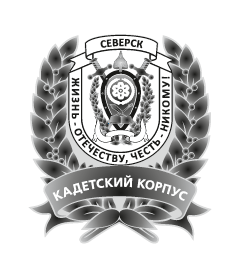 РАБОЧАЯ ПРОГРАММА ПЕДАГОГАШкарабейниковой Ирины Анатольевны, учителя русского языка и литературыI квалификационной категории Ф.И.О., категорияпо русскому языку, 9 класс(3 ч. в неделю, 102 часа в год)предмет, класс и т.п.Рассмотрено на заседании педагогического советапротокол № 1от «31» августа 2022 г.2022-2023 учебный годПояснительная запискаРабочая программа по русскому языку для 9 класса составлена на основе Федерального государственного образовательного стандарта, примерной программы основного общего образования по русскому языку с учетом авторской программы по русскому языку Л.А. Тростенцовой, Т.А. Ладыженской (Рабочая программа. – Москва: Просвещение, 2019 год). Рабочая программа ориентирована на использование учебника (УМК Л.А. Тростенцовой и Т.А. Ладыженской): Русский язык. 9 кл.: учеб.для общеобразоват. организаций/Л.А. Тростенцова,  Т.А. Ладыженская, А.Д. Дейкина, О.М. Александрова. – М.: Просвещение, 2017г)     Программа рассчитана на 102 ч. в год (3 часа в неделю).      Программой предусмотрено проведение:работ по развитию речи - 22;контрольных  – 10.     В Рабочей программе курса нашли отражение цели и задачи изучения русского языка на ступени основного общего  образования: воспитание духовно богатой нравственно ориентированной личности с развитым чувством самосознания;овладение системой знаний, языковыми и речевыми умениями и навыками, развитие готовности и способности к речевому взаимодействию и взаимопониманию, потребности в речевом самосовершенствовании, овладение важнейшими общеучебными умениями и универсальными учебными действиями;развитие интеллектуальных и творческих способностей обучающихся, развитие речевой культуры обучающихся;совершенствование коммуникативных, речевых  способностей.В соответствии с требованиями  Стандарта  результаты освоения учащимися программы по русскому языку  в 9 классе отражают достижения результатов:Личностные результаты обучения  воспитание гражданской идентичности: патриотизма, любви и уважения к Отечеству;формирование ответственного отношения к учению, готовности и способности обучающихся к саморазвитию и самообразованию на основе мотивации к обучению и познанию;формирование осознанного, уважительного и доброжелательного отношения к другому человеку;освоение социальных норм, правил поведения, социальных ролей;развитие морального сознания и компетентности в решении моральных проблем на основе личностного выбора;формирование коммуникативной компетентности в общении со сверстниками, взрослыми в процессе деятельности разных видов;формирование целостного мировоззрения;формирование ценности здорового и безопасного образа жизни;развитие эстетического сознания.Метапредметные результаты обученияумение самостоятельно определять цели своего обучения, ставить и формулировать для себя новые задачи в учёбе и познавательной деятельности;умение самостоятельно планировать пути достижения целей, осознанно выбирать наиболее эффективные способы решения учебных и познавательных задач;умение соотносить свои действия с планируемыми результатами, корректировать свои действия в соответствии с изменяющейся ситуацией;умение оценивать правильность выполнения учебной задачи;владение основами самоконтроля, самооценки;смысловое чтение;умение определять понятия, создавать обобщения, устанавливать аналогии, классифицировать, выбирать основания и критерии  классификации, устанавливать причинно-следственные связи, строить логическое рассуждение, делать выводы;умение организовывать учебное сотрудничество и совместную деятельность с одноклассниками, учителем, работать индивидуально и в группе;умение осознанно использовать речевые средства в соответствии с коммуникативной задачей, планирования и регуляции своей деятельности, владение устной и письменной речью;формирование и развитие компетентности в области использования ИКТ;умение создавать, применять и преобразовывать модели, схемы, знаки для решения учебных и познавательных задач.Предметные результаты обученияУчащиеся должны знать:основные функции языка;основные понятия лингвистики: разделы языкознания, язык и речь, диалог и их виды, стили речи,  письмо как жанр сочинения, публицистический стиль текста, типы речи, текст, основные единицы языка, их признаки и особенности употребления в речи;основные стилистические ресурсы лексики и фразеологии русского языка;основные нормы русского литературного языка;нормы речевого этикета, использование их в своей речевой практике;структуру сочинения-рассуждения, описания, повествования.Учащиеся должны уметь: определять основные лингвистические понятия;характеризовать орфограммы, пунктограммы;выполнять разные виды разбора;различать типы текста;различать стили речи;применять языковые средства при создании устных и письменных высказываний, в общении;писать изложение (в том числе и сжатое);создавать  сочинения разных типов;владеть разными типами речи.Общая характеристика предмета.В программе русского языка за 9 класс прослеживается преемственность с основными разделами языкознания, изучаемые в прошлых классах. Программа русского языка содержит информацию о современном русском литературном языке, основные разделы языкознания, изучаемые в 9 классе: синтаксис, пунктуация, для повторения – фонетика, словообразование, морфемика, лексикология, фразеология, морфология, орфография.  Кроме того, программа включает перечень орфографических, пунктуационных и речевых умений, которыми должны овладеть обучающиеся.  Содержание курса русского языка обусловлено общей нацеленностью образовательного процесса на достижение личностных, метапредметных и предметных результатов обучения – это возможно на основе компетентностного подхода, который обеспечивает формирование и развитие коммуникативной, языковой, лингвистической и культуроведческой компетенции.Содержание программыРаздел 1. Международное значение русского языка (1 ч. + 1 ч.): Международное значение русского языка. Выборочное изложение по теме «В.И. Даль и его словарь».Личностные результаты обучения: воспитание гражданской идентичности: патриотизма, любви и уважения к Отечеству;формирование осознанного, уважительного и доброжелательного отношения к другому человеку.Метапредметные результаты обучения:умение самостоятельно определять цели своего обучения, ставить и формулировать для себя новые задачи в учёбе и познавательной деятельности;умение самостоятельно планировать пути достижения целей, осознанно выбирать наиболее эффективные способы решения учебных и познавательных задач;умение осознанно использовать речевые средства в соответствии с коммуникативной задачей, планирования и регуляции своей деятельности, владение устной и письменной речью.Предметные результаты обученияУчащиеся должны знать:понятия «язык», «родной язык», «международное значение»;структуру рассуждения на публицистическую тему;структуру выборочного изложения.Учащиеся должны уметь: определять понятия «язык», «родной язык»; определять особенности и роль русского языка в современном мире;осознавать международное значение русского языка;рассуждать на публицистическую тему;применять языковые средства в общении;объяснять написание слов, постановку запятых;писать выборочное изложение по тексту об учёном.Раздел 2. Повторение изученного в 5-8 классах (8 ч. + 2 ч.): Устная и письменная речь. Монолог, диалог. Стили речи. Простое предложение и его грамматическая основа. Предложения с обособленными членами. Сочинение по теме «Особая тишина музея». Обращения, вводные слова и вставные конструкции. Изложение с продолжением по теме «Роль книги в современном мире». Входной контрольный диктант по теме «Повторение изученного в 8 классе». Анализ ошибок диктанта.Личностные результаты обучения: воспитание гражданской идентичности: патриотизма, любви и уважения к Отечеству;формирование ответственного отношения к учению, готовности и способности обучающихся к саморазвитию и самообразованию на основе мотивации к обучению и познанию;формирование осознанного, уважительного и доброжелательного отношения к другому человеку;освоение социальных норм, правил поведения, социальных ролей;развитие морального сознания и компетентности в решении моральных проблем на основе личностного выбора;формирование коммуникативной компетентности в общении со сверстниками, взрослыми в процессе деятельности разных видов;формирование целостного мировоззрения;формирование ценности здорового и безопасного образа жизни;развитие эстетического сознания.Метапредметные результаты обучения:умение самостоятельно определять цели своего обучения, ставить и формулировать для себя новые задачи в учёбе и познавательной деятельности;умение самостоятельно планировать пути достижения целей, осознанно выбирать наиболее эффективные способы решения учебных и познавательных задач;умение соотносить свои действия с планируемыми результатами, корректировать свои действия в соответствии с изменяющейся ситуацией;умение оценивать правильность выполнения учебной задачи;владение основами самоконтроля, самооценки;смысловое чтение;умение осознанно использовать речевые средства в соответствии с коммуникативной задачей, планирования и регуляции своей деятельности, владение устной и письменной речью.Предметные результаты обученияУчащиеся должны знать:понятия «синтаксис», «пунктуация»;основные единицы изучаемых разделов;функции знаков препинания;стили литературного языка;пунктуация в простом предложении;пунктуация в предложении с обособленными членами;пунктуация при обращении, вводных словах и вставных конструкциях.Учащиеся должны уметь: сопоставлять монолог и диалог;определять взаимосвязь монолога и диалога;разграничивать стили литературного языка;выполнять фонетический, морфемный, словообразовательный, морфологический, орфографический, синтаксический разборы;характеризовать предложения простые и с обособленными членами, осложнённые обращениями, вводными словами и вставными конструкциями;обосновывать постановку знаков препинания;выделять грамматические основы простых предложений;чертить схемы предложений;выполнять различные виды разборов;пишут сочинение по данному началу;пишут изложение с продолжением;применять языковые средства в общении;грамотно выстраивать речевое поведение в различных ситуациях общения;составлять устные и письменные высказывания, соблюдая нормы современного русского литературного языка.Раздел 3. Сложное предложение. Культура речи (7 ч. + 2 ч.): Понятие о сложном предложении. Сложные и бессоюзные предложения. Разделительные и выделительные знаки препинания между частями сложного предложения. Устное сообщение по теме «Прекрасным может быть любой уголок природы». Интонация сложного предложения. Повторение по теме «Сложное предложение». Контрольная работа по теме «Сложное предложение. Пунктуация». Анализ ошибок контрольной работы. Сочинение по репродукции картины Т. Назаренко «Церковь Вознесения на улице Неждановой».Личностные результаты обучения: воспитание гражданской идентичности: патриотизма, любви и уважения к Отечеству;формирование ответственного отношения к учению, готовности и способности обучающихся к саморазвитию и самообразованию на основе мотивации к обучению и познанию;формирование осознанного, уважительного и доброжелательного отношения к другому человеку;освоение социальных норм, правил поведения, социальных ролей;развитие морального сознания и компетентности в решении моральных проблем на основе личностного выбора;формирование коммуникативной компетентности в общении со сверстниками, взрослыми в процессе деятельности разных видов;формирование целостного мировоззрения;формирование ценности здорового и безопасного образа жизни;развитие эстетического сознания.Метапредметные результаты обучения:умение самостоятельно определять цели своего обучения, ставить и формулировать для себя новые задачи в учёбе и познавательной деятельности;умение самостоятельно планировать пути достижения целей, осознанно выбирать наиболее эффективные способы решения учебных и познавательных задач;умение соотносить свои действия с планируемыми результатами, корректировать свои действия в соответствии с изменяющейся ситуацией;владение основами самоконтроля, самооценки;смысловое чтение;умение определять понятия, создавать обобщения;умение организовывать учебное сотрудничество и совместную деятельность с одноклассниками, учителем, работать индивидуально и в группе;умение осознанно использовать речевые средства в соответствии с коммуникативной задачей, планирования и регуляции своей деятельности, владение устной и письменной речью.Предметные результаты обученияУчащиеся должны знать:понятия «синтаксис», «пунктуация», «сложное предложение», «союзное» и «бессоюзное предложения», «интонация»;разделительные и выделительные знаки препинания;структуру сообщения;структуру сочинения по репродукции картины.Учащиеся должны уметь: различать союзное и бессоюзное предложения;определять тип предложения по количеству грамматических основ;находить грамматические основы в предложениях;разграничивать разделительные и выделительные знаки препинания;расширять знания о пунктуации в сложном предложении;классифицировать предложения по принадлежности к знакам препинания разделительным и выделительным;выполнять синтаксический  разбор сложных предложений;подготовить устное сообщение по заданной теме;расширяют знания об особенностях интонации сложного предложения;писать сочинение по репродукции картины.Раздел 4. Сложносочинённые предложения (8 ч. + 2 ч.): Понятие о сложносочинённом предложении. Смысловые отношения в сложносочинённых предложениях. Устное сообщение на заданную тему. Сложносочинённые предложения с соединительными союзами. Сложносочинённые предложения с разделительными союзами. Сложносочинённые предложения с противительными союзами. Разделительные знаки препинания между частями сложносочинённого предложения. Сочинение по репродукции картины И. Шишкина «На севере диком…». Синтаксический и пунктуационный разбор сложносочинённого предложения. Повторение по теме «Сложносочинённые предложения и пунктуация». Контрольный диктант по теме «Пунктуация сложносочинённого предложения». Личностные результаты обучения: воспитание гражданской идентичности: патриотизма, любви и уважения к Отечеству;формирование ответственного отношения к учению, готовности и способности обучающихся к саморазвитию и самообразованию на основе мотивации к обучению и познанию;формирование осознанного, уважительного и доброжелательного отношения к другому человеку;развитие морального сознания и компетентности в решении моральных проблем на основе личностного выбора;формирование коммуникативной компетентности в общении со сверстниками, взрослыми в процессе деятельности разных видов;формирование целостного мировоззрения;формирование ценности здорового и безопасного образа жизни;развитие эстетического сознания.Метапредметные результаты обучения:умение самостоятельно определять цели своего обучения, ставить и формулировать для себя новые задачи в учёбе и познавательной деятельности;умение самостоятельно планировать пути достижения целей, осознанно выбирать наиболее эффективные способы решения учебных и познавательных задач;умение соотносить свои действия с планируемыми результатами, корректировать свои действия в соответствии с изменяющейся ситуацией;умение оценивать правильность выполнения учебной задачи;владение основами самоконтроля, самооценки;умение определять понятия, создавать обобщения, делать выводы;умение организовывать учебное сотрудничество и совместную деятельность с одноклассниками, учителем, работать индивидуально и в группе;умение осознанно использовать речевые средства в соответствии с коммуникативной задачей, планирования и регуляции своей деятельности, владение устной и письменной речью;умение создавать, применять и преобразовывать модели, схемы, знаки для решения учебных и познавательных задач.Предметные результаты обученияУчащиеся должны знать:понятие «сложносочинённое предложение», его признаки;типы союзов сложносочинённого предложения;структуру устного сообщения;структуру сочинения по репродукции картины.Учащиеся должны уметь: определять структуру сложносочинённого предложения;различать типы сочинительных  союзов;применять пунктуационные правила на практике, объясняя выбор пунктограмм;составлять схемы предложений;отличать простое предложение от сложного;писать сочинение по репродукции картины;выполнять синтаксический и пунктуационный разборы сложносочинённых предложений.Раздел 5. Сложноподчинённые предложения(4 ч. + 3 ч.): Анализ ошибок диктанта. Понятие о сложноподчинённом предложении. Отзыв о картине И. Тихого «Аисты». Союзы и союзные слова в сложноподчинённом предложении. Роль указательных слов в сложноподчинённом предложении. Сочинение по теме «В чём проявляется доброта?» Проверочная работа по теме «Сложноподчинённые предложения». Анализ ошибок работы. Сжатое изложение по теме «Пушкин-писатель и Пушкин-художник».Личностные результаты обучения: воспитание гражданской идентичности: патриотизма, любви и уважения к Отечеству;формирование ответственного отношения к учению, готовности и способности обучающихся к саморазвитию и самообразованию на основе мотивации к обучению и познанию;формирование осознанного, уважительного и доброжелательного отношения к другому человеку;освоение социальных норм, правил поведения, социальных ролей;развитие морального сознания и компетентности в решении моральных проблем на основе личностного выбора;формирование коммуникативной компетентности в общении со сверстниками, взрослыми в процессе деятельности разных видов;формирование целостного мировоззрения;формирование ценности здорового и безопасного образа жизни;развитие эстетического сознания.Метапредметные результаты обучения:умение самостоятельно определять цели своего обучения, ставить и формулировать для себя новые задачи в учёбе и познавательной деятельности;умение самостоятельно планировать пути достижения целей, осознанно выбирать наиболее эффективные способы решения учебных и познавательных задач;умение соотносить свои действия с планируемыми результатами, корректировать свои действия в соответствии с изменяющейся ситуацией;умение оценивать правильность выполнения учебной задачи;владение основами самоконтроля, самооценки;смысловое чтение;умение определять понятия, создавать обобщения, устанавливать аналогии, классифицировать, выбирать основания и критерии  классификации, устанавливать причинно-следственные связи, строить логическое рассуждение, делать выводы;умение организовывать учебное сотрудничество и совместную деятельность с одноклассниками, учителем, работать индивидуально и в группе;умение осознанно использовать речевые средства в соответствии с коммуникативной задачей, планирования и регуляции своей деятельности, владение устной и письменной речью.Предметные результаты обученияУчащиеся должны знать:понятия «сложноподчинённое предложение», «союзы», «союзные слова», «указательные слова»;структуру отзыва;структуру сочинения-рассуждения;структуру сжатого изложения.Учащиеся должны уметь: определять понятия «сложноподчинённое предложение», «союзы», «союзные слова», «указательные слова»;различать союзы и союзные слова;выявлять указательные слова в предложении;составлять схемы предложений;писать отзыв о картине;создавать текст рассуждение;писать сжатое изложение.Раздел 6. Основные группы сложноподчинённых предложений (22 ч. + 5 ч.): Сложноподчинённые предложения с придаточными определительными. Сложноподчинённые предложения с придаточными изъяснительными. Сжатое изложение по теме «Жан Батист Мольер». Повторение по теме «Сложноподчинённые предложения с придаточными определительными и изъяснительными». Контрольная работа по теме «Сложноподчинённые предложения с придаточными определительными и изъяснительными». Анализ ошибок работы. Сложноподчинённые предложения с придаточными обстоятельственными. Сложноподчинённые предложения с придаточными цели, причины, времени и места. Сложноподчинённые предложения с придаточными условия, уступки и следствия. Сложноподчинённые предложения с придаточными образа действия, меры и степени и сравнительными. Повторение по теме «Сложноподчинённые предложения с придаточными обстоятельственными». Контрольный диктант по теме «Сложноподчинённые предложения с придаточными обстоятельственными». Анализ ошибок диктанта. Сочинение на основе картины по теме «Родина». Сложноподчинённые предложения с несколькими придаточными. Знаки препинания при них. Сообщение о псевдонимах известных людей. Доклад о значении толкового словаря. Сжатое изложение по теме «Толковый словарь С.И. Ожегова». Синтаксический и пунктуационный разборы сложноподчинённого предложения. Повторение по теме «Основные группы сложноподчинённых предложений». Контрольная работа по теме «Основные группы сложноподчинённых предложений». Анализ ошибок работы. Сочинение-рассуждение по теме «Подвиг». Личностные результаты обучения: воспитание гражданской идентичности: патриотизма, любви и уважения к Отечеству;формирование ответственного отношения к учению, готовности и способности обучающихся к саморазвитию и самообразованию на основе мотивации к обучению и познанию;формирование осознанного, уважительного и доброжелательного отношения к другому человеку;освоение социальных норм, правил поведения, социальных ролей;развитие морального сознания и компетентности в решении моральных проблем на основе личностного выбора;формирование коммуникативной компетентности в общении со сверстниками, взрослыми в процессе деятельности разных видов;формирование целостного мировоззрения;формирование ценности здорового и безопасного образа жизни;развитие эстетического сознания.Метапредметные результаты обучения:умение самостоятельно определять цели своего обучения, ставить и формулировать для себя новые задачи в учёбе и познавательной деятельности;умение самостоятельно планировать пути достижения целей, осознанно выбирать наиболее эффективные способы решения учебных и познавательных задач;умение соотносить свои действия с планируемыми результатами, корректировать свои действия в соответствии с изменяющейся ситуацией;умение оценивать правильность выполнения учебной задачи;владение основами самоконтроля, самооценки;смысловое чтение;умение определять понятия, создавать обобщения, устанавливать аналогии, классифицировать, выбирать основания и критерии  классификации, устанавливать причинно-следственные связи, строить логическое рассуждение, делать выводы;умение организовывать учебное сотрудничество и совместную деятельность с одноклассниками, учителем, работать индивидуально и в группе;умение осознанно использовать речевые средства в соответствии с коммуникативной задачей, планирования и регуляции своей деятельности, владение устной и письменной речью;формирование и развитие компетентности в области использования ИКТ;умение создавать, применять и преобразовывать модели, схемы, знаки для решения учебных и познавательных задач.Предметные результаты обученияУчащиеся должны знать:понятие «сложноподчинённое предложение»;основные группы сложноподчинённого предложения;понятие придаточного определительного;понятие придаточного изъяснительного;структуру сжатого изложения;понятие придаточного обстоятельственного;группы придаточного обстоятельственного;понятие сложноподчинённого предложения с несколькими придаточными;знаки препинания в сложноподчинённом предложении разных групп;структуру сочинения на основе картины;структуру сообщения, доклада;структуру сочинения-рассуждения.Учащиеся должны уметь: опознавать группы сложноподчинённых предложений;определять группы сложноподчинённых предложений;различать группы сложноподчинённых предложений;расставлять знаки препинания в сложноподчинённом предложении, в том числе и с разными видами придаточных;объяснять знаки препинания в сложноподчинённом предложении, в том числе и с разными видами придаточных;составлять схемы сложноподчинённых предложений;писать сжатое изложение;писать сочинение на основе картины;выполнять синтаксический пунктуационный разборы сложноподчинённых предложений;готовить сообщение по заданной теме;готовить доклад по заданной теме;создавать сочинение-рассуждение на заданную тему.Раздел 7. Бессоюзное сложное предложение (12 ч. + 2 ч.): Понятие о бессоюзном сложном предложении. Интонация в бессоюзных сложных предложениях. Бессоюзные сложные предложения со значением перечисления. Запятая и точка с запятой в бессоюзных сложных предложениях. Подробное изложение по теме «Что такое искусство?» Бессоюзные сложные предложения со значением причины, пояснения, дополнения. Двоеточие в бессоюзном сложном предложении. Бессоюзное сложное предложение со значением противопоставления, времени, условия и следствия. Тире в бессоюзном сложном предложении. Сочинение по картине Н. Ромадина «Село Хмелёвка» – рассказ или отзыв (на выбор). Синтаксический и пунктуационный разбор бессоюзного сложного предложения. Повторение по теме «Бессоюзное сложное предложение. Знаки препинания». Контрольная работа по теме «Бессоюзное сложное предложение. Знаки препинания». Анализ ошибок работы.Личностные результаты обучения: воспитание гражданской идентичности: патриотизма, любви и уважения к Отечеству;формирование ответственного отношения к учению, готовности и способности обучающихся к саморазвитию и самообразованию на основе мотивации к обучению и познанию;формирование осознанного, уважительного и доброжелательного отношения к другому человеку;освоение социальных норм, правил поведения, социальных ролей;развитие морального сознания и компетентности в решении моральных проблем на основе личностного выбора;формирование коммуникативной компетентности в общении со сверстниками, взрослыми в процессе деятельности разных видов;формирование целостного мировоззрения.Метапредметные результаты обучения:умение самостоятельно определять цели своего обучения, ставить и формулировать для себя новые задачи в учёбе и познавательной деятельности;умение самостоятельно планировать пути достижения целей, осознанно выбирать наиболее эффективные способы решения учебных и познавательных задач;умение соотносить свои действия с планируемыми результатами, корректировать свои действия в соответствии с изменяющейся ситуацией;умение оценивать правильность выполнения учебной задачи;владение основами самоконтроля, самооценки;смысловое чтение;умение определять понятия, создавать обобщения, устанавливать аналогии, классифицировать, выбирать основания и критерии  классификации, устанавливать причинно-следственные связи, строить логическое рассуждение, делать выводы;умение организовывать учебное сотрудничество и совместную деятельность с одноклассниками, учителем, работать индивидуально и в группе;умение осознанно использовать речевые средства в соответствии с коммуникативной задачей, планирования и регуляции своей деятельности, владение устной и письменной речью;формирование и развитие компетентности в области использования ИКТ;умение создавать, применять и преобразовывать модели, схемы, знаки для решения учебных и познавательных задач.Предметные результаты обученияУчащиеся должны знать:понятие «бессоюзное сложное  предложение»;группы бессоюзных сложных предложений по значению;правило постановки запятой и точки с запятой в бессоюзном сложном предложении;правило постановки двоеточия в бессоюзном сложном предложении;правило постановки тире в бессоюзном сложном предложении;структуру изложения;структуру рассказа и отзыва.Учащиеся должны уметь: определять понятие «бессоюзное сложное  предложение»;отличать бессоюзное сложное предложение от союзного.определять понятие «интонация» бессоюзного сложного предложения.различать группы бессоюзных сложных предложений по значению;составлять схемы бессоюзных сложных предложений;применять правило постановки запятой и точки с запятой в бессоюзном сложном предложении;применять правило постановки двоеточия в бессоюзном сложном предложении;применять правило постановки тире в бессоюзном сложном предложении;обосновывать постановку знаков препинания в бессоюзных сложных предложениях;писать подробное изложение;выполнять синтаксический и пунктуационный разборы бессоюзного сложного предложения;создавать текст отзыва/рассказа (на выбор).Раздел 8. Сложные предложения с различными видами связи (8 ч. + 2 ч.): Употребление союзной (сочинительной и подчинительной) и бессоюзной связи в сложных предложениях. Знаки препинания в сложных предложениях с различными видами связи. Синтаксический и пунктуационный разбор сложного предложения с различными видами связи. Сжатое изложение по теме «Власть». Публичная речь. Публичное выступление для родительского собрания по теме «Взрослые и мы». Повторение по теме «Сложные предложения с различными видами связи». Проверочный диктант по теме «Сложные предложения с различными видами связи». Анализ ошибок диктанта.Личностные результаты обучения: воспитание гражданской идентичности: патриотизма, любви и уважения к Отечеству;формирование ответственного отношения к учению, готовности и способности обучающихся к саморазвитию и самообразованию на основе мотивации к обучению и познанию;формирование осознанного, уважительного и доброжелательного отношения к другому человеку;освоение социальных норм, правил поведения, социальных ролей;развитие морального сознания и компетентности в решении моральных проблем на основе личностного выбора;формирование коммуникативной компетентности в общении со сверстниками, взрослыми в процессе деятельности разных видов;формирование целостного мировоззрения;формирование ценности здорового и безопасного образа жизни;развитие эстетического сознания.Метапредметные результаты обучения:умение самостоятельно определять цели своего обучения, ставить и формулировать для себя новые задачи в учёбе и познавательной деятельности;умение самостоятельно планировать пути достижения целей, осознанно выбирать наиболее эффективные способы решения учебных и познавательных задач;умение соотносить свои действия с планируемыми результатами, корректировать свои действия в соответствии с изменяющейся ситуацией;умение оценивать правильность выполнения учебной задачи;владение основами самоконтроля, самооценки;смысловое чтение;умение определять понятия, создавать обобщения, устанавливать аналогии, классифицировать, выбирать основания и критерии  классификации, устанавливать причинно-следственные связи, строить логическое рассуждение, делать выводы;умение организовывать учебное сотрудничество и совместную деятельность с одноклассниками, учителем, работать индивидуально и в группе;умение осознанно использовать речевые средства в соответствии с коммуникативной задачей, планирования и регуляции своей деятельности, владение устной и письменной речью;умение создавать, применять и преобразовывать модели, схемы, знаки для решения учебных и познавательных задач.Предметные результаты обученияУчащиеся должны знать:понятие о многочленных сложных предложениях;виды союзной и бессоюзной связей в сложных предложениях;правила постановки знаков препинания в сложных предложениях с различными видами связи;структуру сжатого изложения;особенности публичной речи;структуру публичного выступления.Учащиеся должны уметь: различать виды союзной и бессоюзной связей в сложных предложениях;составлять схемы сложных предложений с различными видами связи;обосновывать пунктуацию сложных предложений с различными видами связи;выполнять синтаксический и пунктуационный разборы сложных предложений с различными видами связи;писать сжатое изложение;готовить публичное выступление на заданную тему.Раздел 9. Повторение и систематизация изученного в 5-9 классах (10 ч. + 3 ч.): Фонетика и графика. Лексикология и фразеология. Морфемика и словообразование. Морфология. Синтаксис. Сжатое выборочное изложение по теме «Выбор пути». Отзыв-рецензия на фильм. Орфография и пунктуация. Сочинение на свободную тему. Итоговая работа за курс 9 класса. Анализ ошибок итоговой работы. Итоги курса русского языка в 9 классе.Личностные результаты обучения: воспитание гражданской идентичности: патриотизма, любви и уважения к Отечеству;формирование ответственного отношения к учению, готовности и способности обучающихся к саморазвитию и самообразованию на основе мотивации к обучению и познанию;формирование осознанного, уважительного и доброжелательного отношения к другому человеку;освоение социальных норм, правил поведения, социальных ролей;развитие морального сознания и компетентности в решении моральных проблем на основе личностного выбора;формирование коммуникативной компетентности в общении со сверстниками, взрослыми в процессе деятельности разных видов;формирование целостного мировоззрения;формирование ценности здорового и безопасного образа жизни;развитие эстетического сознания.Метапредметные результаты обучения:умение самостоятельно определять цели своего обучения, ставить и формулировать для себя новые задачи в учёбе и познавательной деятельности;умение самостоятельно планировать пути достижения целей, осознанно выбирать наиболее эффективные способы решения учебных и познавательных задач;умение соотносить свои действия с планируемыми результатами, корректировать свои действия в соответствии с изменяющейся ситуацией;умение оценивать правильность выполнения учебной задачи;владение основами самоконтроля, самооценки;смысловое чтение;умение определять понятия, создавать обобщения, устанавливать аналогии, классифицировать, выбирать основания и критерии  классификации, устанавливать причинно-следственные связи, строить логическое рассуждение, делать выводы;умение организовывать учебное сотрудничество и совместную деятельность с одноклассниками, учителем, работать индивидуально и в группе;умение осознанно использовать речевые средства в соответствии с коммуникативной задачей, планирования и регуляции своей деятельности, владение устной и письменной речью;формирование и развитие компетентности в области использования ИКТ;умение создавать, применять и преобразовывать модели, схемы, знаки для решения учебных и познавательных задач.Предметные результаты обученияУчащиеся должны знать:основные понятия изученных разделов языкознания;структуру сжатого выборочного изложения;структуру отзыва-рецензии.Учащиеся должны уметь: обобщать изученные сведения по разделам языкознания;выполнять разные виды разборов;создавать сжатое выборочное изложение по тексту;писать отзыв-рецензию;подводить итоги изучения курса русского языка в 9 классе.Учебно-тематический план 9 классКАЛЕНДАРНО-ТЕМАТИЧЕСКОЕ ПЛАНИРОВАНИЕУчебно-методическое  материально-техническое  обеспечение   образовательного   процессаБогданова Г.А. Уроки русского языка в 9 классе. – М., 2011.Большой сборник сочинений и изложений. Русский язык: 5-11 классы/авт.-сост. Л.В. Мельникова, Г.Н. Король. – Ростов н/Д, 2010.Влодавская Е.А. Поурочные разработки по русскому языку: 9 класс. – М., 2011.Влодавская Е.А. Изложения по русскому языку: 9 класс. – М.., 2010.Коновалова Л.Ф. Русский язык. Упражнения и тесты для подготовки к ЕГЭ. – М.,  2007.Контрольно-измерительные материалы. Русский язык: 9 класс/Сост. Н.В. Егорова. – М., 2009.Костяева Т.А. Русский язык. Тесты, диктанты, изложения. 9 класс. – М., 2012.Павлова Т.И., Гунина Л.Н. Практика формирования лингвистических знаний в 5-8-х классах. – Ростов н/Д.,  2012.Павлова Т.И., Раннева Н.А. Сочинение-рассуждение на итоговой аттестации по русскому языку в 9-х и 11-х классах. – Ростов н/Д, 2011.Пахнова Т.М.  русский язык. От анализа текста к сочинению и изложению. – М., 2010.Практика успешного написания сочинения-рассуждения. 5-9 классы/Т.И. Павлова. – Ростов-н/Д. – 2012.Русский язык. 5-11 классы: диктанты/Сост. Г.П. Попова. – Волгоград, 2011.Русский язык. 9 класс. Олимпиады/Сост. И.Г. Гергель. – Волгоград. – 2009.Русский язык. 9 класс: учебн. Для общеобразоват. Организаций/Л.А. Тростенцова, Т.А. Ладыженская, А.Д. Дейкина, О.М. Александрова. – М., 2016.Сборник тестов. 8 класс. – М., 2008.Тихонова В.В., Шаповалова Т.Е. Русский язык: Тесты. 8-9 классы. – М., 2001.Диск с текстами изложений. – ФИПИ.«Согласовано»Руководитель ШМО_______/_______________ ФИОПротокол №от «» августа 2022г.«Согласовано»Заместитель директора по УВР ОГБОУ КШИ «Северский кадетский корпус»_______/ Емельянова Е.Ю.	/ФИО«» августа 2022г.«УТВЕРЖДАЮ»Директор ОГБОУ КШИ «Северский кадетский корпус»___________/ А.О. Окунев	/ФИОПриказ № от «» августа 2022г.№п/пНаименование разделов Всего часовВ том числе наВ том числе на№п/пНаименование разделов Всего часовРабот по развитию речиКонтрольных работ1Раздел 1. Международное значение русского языка21-2Раздел 2. Повторение изученного в 5-8 классах 10213Раздел 3. Сложное предложение. Культура речи9214Раздел 4. Сложносочинённые предложения 10215Раздел 5. Сложноподчинённые предложения7316Раздел 6. Основные группы сложноподчинённых предложений27537Раздел 7. Бессоюзное сложное предложение 14218Раздел 8. Сложные предложения с различными видами связи 10219Раздел 9. Повторение и систематизация изученного в 5-9 классах 1331Итого1022210№ п/пДата проведенияРаздел (проект), тема урокаТип урока, формы работы,этапы учебной деятельностиПредметный результатУниверсальные учебные действия (УУД)Универсальные учебные действия (УУД)Универсальные учебные действия (УУД)Личностные результаты№ п/пДата проведенияРаздел (проект), тема урокаТип урока, формы работы,этапы учебной деятельностиПредметный результатПознавательныеРегулятивныеКоммуникативныеЛичностные результатыМеждународное значение русского языка. (1+1р/р)Международное значение русского языка. (1+1р/р)Международное значение русского языка. (1+1р/р)Международное значение русского языка. (1+1р/р)Международное значение русского языка. (1+1р/р)Международное значение русского языка. (1+1р/р)Международное значение русского языка. (1+1р/р)Международное значение русского языка. (1+1р/р)Международное значение русского языка. (1+1р/р)1Международное значение русского языка. Урок изучения нового материалаНаучиться понимать высказывания на лингвистическую тему и составлять рассуждение на лингвистическую темуНаучиться объяснять языковые явления, процессы, связи и отношения, выявляемые в ходе исследования структуры, содержания и значения слова, предложения, текста.Самостоятельно выделяют и формулируют познавательную цель, искать и выделять необходимую информацию.слушать и слышать друг друга, с достаточной полнотой и точностью выражать свои мысли в соответствии с задачами и условиям коммуникации.формирование знания о взаимосвязи русского языка с культурой и историей России и мира, сознания того, что русский язык – важнейший показатель культуры человека2Выборочное изложение по теме «В.И. Даль и его словарь».Урок развития речиЗнают определение текста, его признаки, умеют доказывать принадлежность к тексту, употреблять смысловую и грамматическую связь предложений в тексте, подбирать заглавие, отражающее тему .Пишут изложение по тексту при помощи плана.Осознанно и произвольно строят речевые высказывания в устной и письменной форме. Извлекают необходимую информацию из прослушанных текстов различных жанров. Определяют основную и второстепенную информацию.Создают структуру взаимосвязей смысловых единиц текста.Выделяют и осознают то, что уже усвоено и что еще подлежит усвоению, осознают качество и уровень усвоения. Оценивают  достигнутый  результат. Вносят коррективы и дополнения в составленные планы. Умеют выбирать смысловые единицы текста и устанавливать отношения между нимиПроявляют уважительное отношение к партнерам, внимание к личности другого, адекватное межличностное восприятие. Описывают содержание совершаемых действий с целью ориентировки предметно–практической или иной деятельности.Формирование    устойчивой мотивации к обучению.Повторение изученного в 5 – 8 классах  10часов (2р/р+1к/р)Повторение изученного в 5 – 8 классах  10часов (2р/р+1к/р)Повторение изученного в 5 – 8 классах  10часов (2р/р+1к/р)Повторение изученного в 5 – 8 классах  10часов (2р/р+1к/р)Повторение изученного в 5 – 8 классах  10часов (2р/р+1к/р)Повторение изученного в 5 – 8 классах  10часов (2р/р+1к/р)Повторение изученного в 5 – 8 классах  10часов (2р/р+1к/р)Повторение изученного в 5 – 8 классах  10часов (2р/р+1к/р)Повторение изученного в 5 – 8 классах  10часов (2р/р+1к/р)3Устная и письменная речь. Урок закрепления и повторенияОпределяют и сопоставлять понятия.объяснять языковые явления, процессы, связи и отношения, выявляемые в ходе проектирования структуры и содержания текста - рассуждения.применять методы информационного поиска, в том числе с помощью компьютерных средств.добывать недостающую информацию с помощью вопросов (познавательную инициативность).формирование «стартовой» мотивации к изучению нового материала.4Монолог, диалог.Урок закрепления и повторенияСопоставляют монолог и диалог, определять взаимосвязь монолога и диалога.объяснять языковые явления, процессы, связи и отношения, выявляемые в ходе проектирования структуры и содержания текста - рассуждения.применять методы информационного поиска, в том числе с помощью компьютерных средств.добывать недостающую информацию с помощью вопросов (познавательную инициативность).формирование «стартовой» мотивации к изучению нового материала.5Стили речи.Урок закрепления и повторенияРазграничивают стили литературного языка.объяснять языковые явления, процессы, связи и отношения, выявляемые в ходе проектирования структуры и содержания текста - рассуждения.применять методы информационного поиска, в том числе с помощью компьютерных средств.добывать недостающую информацию с помощью вопросов (познавательную инициативность).формирование «стартовой» мотивации к изучению нового материала.6Простое предложение и его грамматическая основа.Урок закрепления и повторенияХарактеризуют простые предложения, определять грамматическую основу, выполнять различные виды разборов.объяснять языковые явления, процессы, связи и отношения, выявляемые в ходе проектирования структуры и содержания текста - рассуждения.применять методы информационного поиска, в том числе с помощью компьютерных средств.добывать недостающую информацию с помощью вопросов (познавательную инициативность).формирование «стартовой» мотивации к изучению нового материала.7Предложения с обособленными членами.Урок закрепления и повторенияХарактеризовать предложения с обособленными членами, обосновывать постановку знаков препинания, выполнять различные виды разборов.объяснять языковые явления, процессы, связи и отношения, выявляемые в ходе проектирования структуры и содержания текста - рассуждения.применять методы информационного поиска, в том числе с помощью компьютерных средств.добывать недостающую информацию с помощью вопросов (познавательную инициативность).формирование «стартовой» мотивации к изучению нового материала.8Сочинение по теме «Особая тишина музея».Урок развития речи. Определяют способы выражения основной мысли.  Устно или письменно описывают картину. Перерабатывают сочинение и записывают исправленный вариант- сочинение на заданную тему .Самостоятельно создают алгоритмы деятельности при решении проблем творческого и поискового характера. Определяют способы выражения основной мысли текста.Анализируют темы сочинений. Составляют предложения по рисунку.  Отвечают на контрольные вопросы и задания. Подбирают заголовок к приведённому в упражнении сочинению ученика, анализируют само сочинение.Умеют (или развивают способность) с помощью вопросов добывать недостающую информацию. Используют адекватные языковые средства для отображения своих чувств, мыслей и побужденийОписывают содержание совершаемых действий с целью ориентировки предметно-практической или иной деятельностиФормирование    устойчивой мотивации к обучению.9Обращения, вводные слова и вставные конструкции.Урок закрепления и повторенияХарактеризуют предложения, осложнённые обращениями, вводными словами и вставными конструкциями, обосновывать постановку знаков препинания.объяснять языковые явления, процессы, связи и отношения, выявляемые в ходе проектирования структуры и содержания текста - рассуждения.применять методы информационного поиска, в том числе с помощью компьютерных средств.добывать недостающую информацию с помощью вопросов (познавательную инициативность).формирование «стартовой» мотивации к изучению нового материала.10Изложение с продолжением по теме «Роль книги в современном мире».Урок развития речиЗнают определение текста, его признаки, умеют доказывать принадлежность к тексту, употреблять смысловую и грамматическую связь предложений в тексте, подбирать заглавие, отражающее тему .Пишут изложение по тексту при помощи плана.Осознанно и произвольно строят речевые высказывания в устной и письменной форме. Извлекают необходимую информацию из прослушанных текстов различных жанров. Определяют основную и второстепенную информацию.Создают структуру взаимосвязей смысловых единиц текста.Выделяют и осознают то, что уже усвоено и что еще подлежит усвоению, осознают качество и уровень усвоения. Оценивают  достигнутый  результат. Вносят коррективы и дополнения в составленные планы. Умеют выбирать смысловые единицы текста и устанавливать отношения между нимиПроявляют уважительное отношение к партнерам, внимание к личности другого, адекватное межличностное восприятие. Описывают содержание совершаемых действий с целью ориентировки предметно–практической или иной деятельности.Формирование    устойчивой мотивации к обучению.11Входной контрольный диктант по теме «Повторение изученного в 8 классе».Урок контроляУмеют опознавать изученные части речи, определяют их грамматическое значение, морфологические признаки, синтаксическую роль в предложении, употребляют в речи, безошибочно пишут, соблюдая нормы литературного языкаВыбирают наиболее эффективные способы решения задачи в зависимости от конкретных условийУстанавливают причинно-следственные связиСтроят логические цепи рассужденийСличают свой способ действия с эталоном. Принимают познавательную цель, сохраняют ее при выполнении учебных действий, регулируют весь процесс их выполнения и четко выполняют требования познавательной задачи.Проявляют уважительное отношение к партнерам, внимание к личности другого, адекватное межличностное восприятие. Умеют представлять конкретное содержание и сообщать его в письменной и устной форме..Способность к самооценке12Анализ ошибок диктанта.Обобщающий урокУметь отстаивать своё мнение с помощью аргументов, развивать навыки написания текста рассужденияОсваивают содержание изученного и алгоритмы его использования.Осознают качество и уровень усвоения. Оценивают достигнутый результат. Выделяют и осознают то, что уже усвоено и что еще подлежит усвоению, осознают качество и уровень усвоения.Придерживаются морально–этических и психологических принципов общения и сотрудничества. Регулируют собственную деятельность посредством речевых действий.Формирование    устойчивой мотивации к обучению.Сложное предложение. Культура речи 9 часов (2р/р + 1к/р)Сложное предложение. Культура речи 9 часов (2р/р + 1к/р)Сложное предложение. Культура речи 9 часов (2р/р + 1к/р)Сложное предложение. Культура речи 9 часов (2р/р + 1к/р)Сложное предложение. Культура речи 9 часов (2р/р + 1к/р)Сложное предложение. Культура речи 9 часов (2р/р + 1к/р)Сложное предложение. Культура речи 9 часов (2р/р + 1к/р)Сложное предложение. Культура речи 9 часов (2р/р + 1к/р)Сложное предложение. Культура речи 9 часов (2р/р + 1к/р)13Понятие о сложном предложении. Уроки изучения нового материалаОпределять и характеризовать понятие. Определять тип предложения по количеству грамматических основ, находить грамматические основы в предложениях.объяснять языковые явления, процессы, связи и отношения, выявляемые в ходе исследованияпроектировать траектории развития через включение в новые виды деятельности и формы сотрудничестваустанавливать рабочие отношения, эффективно сотрудничать и способствовать продуктивной кооперацииФормирование навыков интеграции индивидуального и коллективного конструирования в ходе решения общей  задачи14Сложные и бессоюзные предложения.Уроки изучения нового материалаРазличать союзное и бессоюзное предложения; определять тип предложения по количеству грамматических основ, находить грамматические основы в предложениях, выполнять синтаксический  разбор сложных предложений.объяснять языковые явления, процессы, связи и отношения, выявляемые в ходе  творческого задания.проектировать траектории развития через включение в новые виды деятельности и формы сотрудничества. владеть монологической и диалогической формами речи в соответствии с грамматическими и синтаксическими нормами родного языка.Осознавать ценность русского языка и богатство его структурных возможностей для выражения разных оттенков мысли. Развитие интереса к языку и чувства языка.15Разделительные и выделительные знаки препинания между частями сложного предложения.Уроки изучения нового материалаРазграничивать разделительные и выделительные знаки препинания, классифицировать предложения по принадлежности к знакам препинания разделительным и выделительным.объяснять языковые явления, процессы, связи и отношения, выявляемые в ходе  творческого задания.проектировать траектории развития через включение в новые виды деятельности и формы сотрудничества. владеть монологической и диалогической формами речи в соответствии с грамматическими и синтаксическими нормами родного языка.Осознавать ценность русского языка и богатство его структурных возможностей для выражения разных оттенков мысли. Развитие интереса к языку и чувства языка.16Устное сообщение по теме «Прекрасным может быть любой уголок природы».Урок развития речиГотовить устное сообщение по заданной теме.Самостоятельно создают алгоритмы деятельности при решении проблем творческого и поискового характера. Определяют способы выражения основной мысли текста.Анализируют темы сочинений. Составляют предложения по рисунку.  Отвечают на контрольные вопросы и задания. Подбирают заголовок к приведённому в упражнении сочинению ученика, анализируют само сочинение.Умеют (или развивают способность) с помощью вопросов добывать недостающую информацию. Используют адекватные языковые средства для отображения своих чувств, мыслей и побужденийиной деятельностиФормирование    устойчивой мотивации к обучению.17Интонация сложного предложения.Уроки изучения нового материалаРасширять знания об особенностях интонации сложного предложения.объяснять языковые явления, процессы, связи и отношения, выявляемые в ходе  творческого задания.проектировать траектории развития через включение в новые виды деятельности и формы сотрудничества. владеть монологической и диалогической формами речи в соответствии с грамматическими и синтаксическими нормами родного языка.Осознавать ценность русского языка и богатство его структурных возможностей для выражения разных оттенков мысли. Развитие интереса к языку и чувства языка.18Повторение по теме «Сложное предложение».Урок закрепления и повторенияОбобщать изученное по теме.Самостоятельно создают алгоритмы деятельности при решении проблем творческого и поискового характера. Определяют способы выражения основной мысли текста.Анализируют темы сочинений. Составляют предложения по рисунку.  Отвечают на контрольные вопросы и задания. Подбирают заголовок к приведённому в упражнении сочинению ученика, анализируют само сочинение.Умеют (или развивают способность) с помощью вопросов добывать недостающую информацию. Используют адекватные языковые средства для отображения своих чувств, мыслей и побужденийОписывают содержание совершаемых действий с целью ориентировки предметно-практической или иной деятельностиФормирование    устойчивой мотивации к обучению.19Контрольная работа по теме «Сложное предложение. Пунктуация».Урок контроляКонтроль основных УУД по теме «Сложное предложение. Пунктуация».Выбирают наиболее эффективные способы решения задачи в зависимости от конкретных условийУстанавливают причинно-следственные связиСтроят логические цепи рассужденийСличают свой способ действия с эталоном. Принимают познавательную цель, сохраняют ее при выполнении учебных действий, регулируют весь процесс их выполнения и четко выполняют требования познавательной задачи.Проявляют уважительное отношение к партнерам, внимание к личности другого, адекватное межличностное восприятие. Умеют представлять конкретное содержание и сообщать его в письменной и устной форме..Способность к самооценке20Анализ ошибок контрольной работы.Урок закрепления и повторенияАнализировать ошибки.Осваивают содержание изученного и алгоритмы его использования.Осознают качество и уровень усвоения. Оценивают достигнутый результат. Выделяют и осознают то, что уже усвоено и что еще подлежит усвоению, осознают качество и уровень усвоения.Придерживаются морально–этических и психологических принципов общения и сотрудничества. Регулируют собственную деятельность посредством речевых действий.Формирование    устойчивой мотивации к обучению.21Сочинение по репродукции картины Т. Назаренко «Церковь Вознесения на улице Неждановой».Урок развития речиЗнакомятся с репродукцией картины. Определяют способы выражения основной мысли.  Устно или письменно описывают картину. Перерабатывают сочинение и записывают исправленный вариант- сочинение на заданную тему .Самостоятельно создают алгоритмы деятельности при решении проблем творческого и поискового характера. Определяют способы выражения основной мысли текста.Анализируют темы сочинений. Составляют предложения по рисунку.  Отвечают на контрольные вопросы и задания. Подбирают заголовок к приведённому в упражнении сочинению ученика, анализируют само сочинение.Умеют (или развивают способность) с помощью вопросов добывать недостающую информацию. Используют адекватные языковые средства для отображения своих чувств, мыслей и побужденийОписывают содержание совершаемых действий с целью ориентировки предметно-практической или иной деятельностиФормирование    устойчивой мотивации к обучению.Сложносочинённые предложения 10 часов(2р/р+1к/р)Сложносочинённые предложения 10 часов(2р/р+1к/р)Сложносочинённые предложения 10 часов(2р/р+1к/р)Сложносочинённые предложения 10 часов(2р/р+1к/р)Сложносочинённые предложения 10 часов(2р/р+1к/р)Сложносочинённые предложения 10 часов(2р/р+1к/р)Сложносочинённые предложения 10 часов(2р/р+1к/р)Сложносочинённые предложения 10 часов(2р/р+1к/р)Сложносочинённые предложения 10 часов(2р/р+1к/р)22Понятие о сложносочинённом предложении. Смысловые отношения в сложносочинённых предложениях.Уроки изучения нового материалаОпределять и характеризовать понятие, отличать простое предложение от сложного, определять структуру сложносочинённого предложения.объяснять языковые явления, процессы, связи и отношения, выявляемые в ходе  творческого задания.проектировать траектории развития через включение в новые виды деятельности и формы сотрудничества. владеть монологической и диалогической формами речи в соответствии с грамматическими и синтаксическими нормами родного языка.Осознавать ценность русского языка и богатство его структурных возможностей для выражения разных оттенков мысли. Развитие интереса к языку и чувства языка.23Устное сообщение на заданную тему.Урок развития речиГотовить устное сообщение по заданной теме.Самостоятельно создают алгоритмы деятельности при решении проблем творческого и поискового характера. Определяют способы выражения основной мысли текста.Анализируют темы сочинений. Составляют предложения по рисунку.  Отвечают на контрольные вопросы и задания. Подбирают заголовок к приведённому в упражнении сочинению ученика, анализируют само сочинение.Умеют (или развивают способность) с помощью вопросов добывать недостающую информацию. Используют адекватные языковые средства для отображения своих чувств, мыслей и побужденийиной деятельностиФормирование    устойчивой мотивации к обучению.24Сложносочинённые предложения с соединительными союзами.Уроки изучения нового материалаРазличать типы сочинительных  союзов, применять пунктуационные правила на практике, объясняя выбор пунктограмм, составлять схемы предложений.Выделяют объекты и процессы с точки зрения целого и частей. Анализируют условия и требования учебной Строят логические цепи рассуждений. Устанавливают причинно-следственные связи.задачи.Принимают познавательную цель, сохраняют ее при выполнении учебных действий, регулируют весь процесс их выполнения и четко выполняют требования познавательной задачи. Сличают свой способ действия с эталоном.Умеют представлять конкретное содержание и сообщать его в письменной и устной форме. Описывают содержание совершаемых действий с целью ориентировки предметно-практической или иной деятельности.Стремление к речевому совершенствованию;  осознание необходимости владения русским языком для учебной и других видов деятельности25Сложносочинённые предложения с разделительными союзами.Уроки изучения нового материалаРазличать типы сочинительных  союзов, применять пунктуационные правила на практике, объясняя выбор пунктограмм,составлять схемы предложений.объяснять языковые явления, процессы, связи и отношения, выявляемые в ходе  творческого задания.проектировать траектории развития через включение в новые виды деятельности и формы сотрудничества. владеть монологической и диалогической формами речи в соответствии с грамматическими и синтаксическими нормами родного языка.Осознавать ценность русского языка и богатство его структурных возможностей для выражения разных оттенков мысли. Развитие интереса к языку и чувства языка.26Сложносочинённые предложения с противительными союзами.Уроки изучения нового материалаРазличать типы сочинительных  союзов, применять пунктуационные правила на практике, объясняя выбор пунктограмм, составлять схемы предложений.объяснять языковые явления, процессы, связи и отношения, выявляемые в ходе исследования причастийпроектировать траектории развития через включение в новые виды деятельности и формы сотрудничестваустанавливать рабочие отношения, эффективно сотрудничать и способствовать продуктивной кооперацииФормирование навыков интеграции индивидуального и коллективного конструирования в ходе решения общей  задачи27Разделительные знаки препинания между частями сложносочинённого предложения.Уроки изучения нового материалаРазличать типы сочинительных  союзов, применять пунктуационные правила на практике, объясняя выбор пунктограмм, составлять схемы предложений.объяснять языковые явления, процессы, связи и отношения, выявляемые в ходе  творческого задания.проектировать траектории развития через включение в новые виды деятельности и формы сотрудничества. владеть монологической и диалогической формами речи в соответствии с грамматическими и синтаксическими нормами родного языка.Осознавать ценность русского языка и богатство его структурных возможностей для выражения разных оттенков мысли. Развитие интереса к языку и чувства языка.28Сочинение по репродукции картины И. Шишкина «На севере диком…».Урок развития речиСоздавать текст сочинения по репродукции картины.Самостоятельно создают алгоритмы деятельности при решении проблем творческого и поискового характера. Определяют способы выражения основной мысли текста.Анализируют темы сочинений. Составляют предложения по рисунку.  Отвечают на контрольные вопросы и задания. Подбирают заголовок к приведённому в упражнении сочинению ученика, анализируют само сочинение.Умеют (или развивают способность) с помощью вопросов добывать недостающую информацию. Используют адекватные языковые средства для отображения своих чувств, мыслей и побужденийОписывают содержание совершаемых действий с целью ориентировки предметно-практической или иной деятельностиФормирование    устойчивой мотивации к обучению.29Синтаксический и пунктуационный разбор сложносочинённого предложения.Уроки изучения нового материалаВыполнять синтаксический и пунктуационный разбор сложносочинённого предложения.объяснять языковые явления, процессы, связи и отношения, выявляемые в ходе исследования причастийпроектировать траектории развития через включение в новые виды деятельности и формы сотрудничестваустанавливать рабочие отношения, эффективно сотрудничать и способствовать продуктивной кооперацииФормирование навыков интеграции индивидуального и коллективного конструирования в ходе решения общей  задачи30Повторение по теме «Сложносочинённые предложения и пунктуация».Урок обобщения и систематизации знанийОбобщать и систематизировать изученное.Самостоятельно создают алгоритмы деятельности при решении проблем творческого и поискового характера. Определяют способы выражения основной мысли текста.Анализируют темы сочинений. Составляют предложения по рисунку.  Отвечают на контрольные вопросы и задания. Подбирают заголовок к приведённому в упражнении сочинению ученика, анализируют само сочинение.Умеют (или развивают способность) с помощью вопросов добывать недостающую информацию. Используют адекватные языковые средства для отображения своих чувств, мыслей и побужденийОписывают содержание совершаемых действий с целью ориентировки предметно-практической или иной деятельностиФормирование    устойчивой мотивации к обучению.31Контрольный диктант по теме «Пунктуация сложносочинённого предложения».Урок контроляКонтроль основных УУД по теме «Пунктуация сложносочинённого предложения».Выбирают наиболее эффективные способы решения задачи в зависимости от конкретных условийУстанавливают причинно-следственные связиСтроят логические цепи рассужденийСличают свой способ действия с эталоном. Принимают познавательную цель, сохраняют ее при выполнении учебных действий, регулируют весь процесс их выполнения и четко выполняют требования познавательной задачи.Проявляют уважительное отношение к партнерам, внимание к личности другого, адекватное межличностное восприятие. Умеют представлять конкретное содержание и сообщать его в письменной и устной форме..Способность к самооценкеСложноподчинённые предложения 7 часов (3р/р+1к/р)Сложноподчинённые предложения 7 часов (3р/р+1к/р)Сложноподчинённые предложения 7 часов (3р/р+1к/р)Сложноподчинённые предложения 7 часов (3р/р+1к/р)Сложноподчинённые предложения 7 часов (3р/р+1к/р)Сложноподчинённые предложения 7 часов (3р/р+1к/р)Сложноподчинённые предложения 7 часов (3р/р+1к/р)Сложноподчинённые предложения 7 часов (3р/р+1к/р)Сложноподчинённые предложения 7 часов (3р/р+1к/р)32Понятие о сложноподчинённом предложении. Изучение нового материалаОпределять и характеризовать понятие.объяснять языковые явления, процессы, связи и отношения, выявляемые в ходе исследования причастийпроектировать траектории развития через включение в новые виды деятельности и формы сотрудничестваустанавливать рабочие отношения, эффективно сотрудничать и способствовать продуктивной кооперацииФормирование навыков интеграции индивидуального и коллективного конструирования в ходе решения общей  задачи33Отзыв о картине И. Тихого «Аисты».Урок развития речиПисать отзыв о картине. Самостоятельно создают алгоритмы деятельности при решении проблем творческого и поискового характера. Определяют способы выражения основной мысли текста.Анализируют темы сочинений. Составляют предложения по рисунку.  Отвечают на контрольные вопросы и задания. Подбирают заголовок к приведённому в упражнении сочинению ученика, анализируют само сочинение.Умеют (или развивают способность) с помощью вопросов добывать недостающую информацию. Используют адекватные языковые средства для отображения своих чувств, мыслей и побужденийОписывают содержание совершаемых действий с целью ориентировки предметно-практической или иной деятельностиФормирование    устойчивой мотивации к обучению.34Союзы и союзные слова в сложноподчинённом предложении. Роль указательных слов в сложноподчинённом предложении.Изучение нового материалаРазличать союзы и союзные слова, выявлять указательные слова в предложении, составлять схемы предложений.объяснять языковые явления, процессы, связи и отношения, выявляемые в ходе исследования причастийпроектировать траектории развития через включение в новые виды деятельности и формы сотрудничестваустанавливать рабочие отношения, эффективно сотрудничать и способствовать продуктивной кооперацииФормирование навыков интеграции индивидуального и коллективного конструирования в ходе решения общей  задачи35Сочинение по теме «В чём проявляется доброта?»Урок развития речиСоздавать текст рассуждение.Самостоятельно создают алгоритмы деятельности при решении проблем творческого и поискового характера. Определяют способы выражения основной мысли текста.Анализируют темы сочинений. Составляют предложения по рисунку.  Отвечают на контрольные вопросы и задания. Подбирают заголовок к приведённому в упражнении сочинению ученика, анализируют само сочинение.Умеют (или развивают способность) с помощью вопросов добывать недостающую информацию. Используют адекватные языковые средства для отображения своих чувств, мыслей и побужденийОписывают содержание совершаемых действий с целью ориентировки предметно-практической или иной деятельностиФормирование    устойчивой мотивации к обучению.36Проверочная работа по теме «Сложноподчинённые предложения».Урок контроляКонтроль основных УУД по теме «Сложноподчинённые предложения».Выбирают наиболее эффективные способы решения задачи в зависимости от конкретных условийУстанавливают причинно-следственные связиСтроят логические цепи рассужденийСличают свой способ действия с эталоном. Принимают познавательную цель, сохраняют ее при выполнении учебных действий, регулируют весь процесс их выполнения и четко выполняют требования познавательной задачи.Проявляют уважительное отношение к партнерам, внимание к личности другого, адекватное межличностное восприятие. Умеют представлять конкретное содержание и сообщать его в письменной и устной форме..Способность к самооценке37Анализ ошибок работы.Урок закрепления и повторенияАнализировать ошибки.Осваивают содержание изученного и алгоритмы его использования.Осознают качество и уровень усвоения. Оценивают достигнутый результат. Выделяют и осознают то, что уже усвоено и что еще подлежит усвоению, осознают качество и уровень усвоения.Придерживаются морально–этических и психологических принципов общения и сотрудничества. Регулируют собственную деятельность посредством речевых действий.Формирование    устойчивой мотивации к обучению.38Сжатое изложение по теме «Пушкин-писатель и Пушкин-художник».Урок развития речиПисать сжатое изложение.Самостоятельно создают алгоритмы деятельности при решении проблем творческого и поискового характера. Определяют способы выражения основной мысли текста.Анализируют темы сочинений. Составляют предложения по рисунку.  Отвечают на контрольные вопросы и задания. Подбирают заголовок к приведённому в упражнении сочинению ученика, анализируют само сочинение.Умеют (или развивают способность) с помощью вопросов добывать недостающую информацию. Используют адекватные языковые средства для отображения своих чувств, мыслей и побужденийОписывают содержание совершаемых действий с целью ориентировки предметно-практической или иной деятельностиФормирование    устойчивой мотивации к обучению.Основные группы сложноподчинённых предложений 27 часов(5р/р+3к/р)Основные группы сложноподчинённых предложений 27 часов(5р/р+3к/р)Основные группы сложноподчинённых предложений 27 часов(5р/р+3к/р)Основные группы сложноподчинённых предложений 27 часов(5р/р+3к/р)Основные группы сложноподчинённых предложений 27 часов(5р/р+3к/р)Основные группы сложноподчинённых предложений 27 часов(5р/р+3к/р)Основные группы сложноподчинённых предложений 27 часов(5р/р+3к/р)Основные группы сложноподчинённых предложений 27 часов(5р/р+3к/р)Основные группы сложноподчинённых предложений 27 часов(5р/р+3к/р)39Сложноподчинённые предложения с придаточными определительными. Изучение нового материалаОпределять понятие, опознавать группы сложноподчинённых предложений;определять группы сложноподчинённых предложений;Умеют заменять термины определениямиОсуществляют поиск и выделение необходимой информации. Применяют методы информационного поиска, в том числе с помощью  компьютерных средств.Осознанно и произвольно строят речевые высказывания в устной и письменной формеСамостоятельно формулируют познавательную цель и строят действия в соответствии с нейОпределяют последовательность промежуточных целей с учетом конечного результатаОпределяют цели и функции участников, способы взаимодействия.Планируют общие способы работы. Обмениваются знаниями между членами группы для принятия эффективных совместных решенийФормирование    устойчивой мотивации к обучению.40Сложноподчинённые предложения с придаточными изъяснительнымиИзучение нового материалаОпределять понятие, опознавать группы сложноподчинённых предложений;определять группы сложноподчинённых предложений;Выбирают основания и критерии для сравнения, классификации объектов. Строят логические цепи рассуждений.Анализируют объект, выделяя существенные и несущественные признаки. Строят логические цепи рассуждений.С достаточной полнотой и точностью выражают свои мысли в соответствии с задачами и условиями коммуникации. Устанавливают рабочие отношения, учатся эффективно сотрудничать и способствовать продуктивной кооперации.Формирование    устойчивой мотивации к обучению.41Сложноподчинённые предложения с придаточными изъяснительнымиКомбинированный урокОпределять понятие, опознавать группы сложноподчинённых предложений;определять группы сложноподчинённых предложений;Выделяют и формулируют познавательную цель. Структурируют знания. Осознанно и произвольно строят речевые высказывания в устной и письменной форме.Выделяют и осознают то, что уже усвоено и что еще подлежит усвоению, осознают качество и уровень усвоения. Составляют план и последовательность действий.Устанавливают рабочие отношения, учатся эффективно сотрудничать и способствовать продуктивной кооперации. Обмениваются знаниями между членами группы для принятия эффективных совместных решений.Стремление к речевому совершенствованию;  осознание необходимости владения русским языком для учебной и других видов деятельности; 42Сжатое изложение по теме «Жан Батист Мольер».Урок развития речиПисать сжатое изложение.Самостоятельно создают алгоритмы деятельности при решении проблем творческого и поискового характера. Определяют способы выражения основной мысли текста.Анализируют темы сочинений. Составляют предложения по рисунку.  Отвечают на контрольные вопросы и задания. Подбирают заголовок к приведённому в упражнении сочинению ученика, анализируют само сочинение.Умеют (или развивают способность) с помощью вопросов добывать недостающую информацию. Используют адекватные языковые средства для отображения своих чувств, мыслей и побужденийОписывают содержание совершаемых действий с целью ориентировки предметно-практической или иной деятельностиФормирование    устойчивой мотивации к обучению.43Повторение по теме «Сложноподчинённые предложения с придаточными определительными и изъяснительными».Урок обобщения и систематизации знанийОпределять понятие, опознавать группы сложноподчинённых предложений;определять группы сложноподчинённых предложений;Выбирают основания и критерии для сравнения, сериации, классификации объектов. Строят логические цепи рассуждений.Анализируют объект, выделяя существенные и несущественные признаки. Строят логические цепи рассуждений.С достаточной полнотой и точностью выражают свои мысли в соответствии с задачами и условиями коммуникации. Устанавливают рабочие отношения, учатся эффективно сотрудничать и способствовать продуктивной кооперации.Формирование    устойчивой мотивации к обучению.44Контрольная работа по теме «Сложноподчинённые предложения с придаточными определительными и изъяснительными».Урок контроляКонтроль основных УУД по теме «Сложноподчинённые предложения с придаточными определительными и изъяснительными».Выбирают наиболее эффективные способы решения задачи в зависимости от конкретных условийУстанавливают причинно-следственные связиСтроят логические цепи рассужденийСличают свой способ действия с эталоном. Принимают познавательную цель, сохраняют ее при выполнении учебных действий, регулируют весь процесс их выполнения и четко выполняют требования познавательной задачи.Проявляют уважительное отношение к партнерам, внимание к личности другого, адекватное межличностное восприятие. Умеют представлять конкретное содержание и сообщать его в письменной и устной форме..Способность к самооценке45Анализ ошибок работы.Урок закрепления и повторенияАнализировать ошибки.Осваивают содержание изученного и алгоритмы его использования.Осознают качество и уровень усвоения. Оценивают достигнутый результат. Выделяют и осознают то, что уже усвоено и что еще подлежит усвоению, осознают качество и уровень усвоения.Придерживаются морально–этических и психологических принципов общения и сотрудничества. Регулируют собственную деятельность посредством речевых действий.Формирование    устойчивой мотивации к обучению.46Сложноподчинённые предложения с придаточными обстоятельственными.Изучение нового материалаОпределять понятие, опознавать группы сложноподчинённых предложений;определять группы сложноподчинённых предложений;Умеют заменять термины определениямиОсуществляют поиск и выделение необходимой информации. Применяют методы информационного поиска, в том числе с помощью  компьютерных средств.Осознанно и произвольно строят речевые высказывания в устной и письменной формеСамостоятельно формулируют познавательную цель и строят действия в соответствии с нейОпределяют последовательность промежуточных целей с учетом конечного результатаОпределяют цели и функции участников, способы взаимодействия.Планируют общие способы работы. Обмениваются знаниями между членами группы для принятия эффективных совместных решенийФормирование    устойчивой мотивации к обучению.47Сложноподчинённые предложения с придаточными цели, причины, времени и места.Изучение нового материалаОпределять понятие, опознавать группы сложноподчинённых предложений;определять группы сложноподчинённых предложений;Выбирают основания и критерии для сравнения, классификации объектов. Строят логические цепи рассуждений.Анализируют объект, выделяя существенные и несущественные признаки. Строят логические цепи рассуждений.С достаточной полнотой и точностью выражают свои мысли в соответствии с задачами и условиями коммуникации. Устанавливают рабочие отношения, учатся эффективно сотрудничать и способствовать продуктивной кооперации.Формирование    устойчивой мотивации к обучению.48Сложноподчинённые предложения с придаточными цели, причины, времени и места.Комбинированный урокОпределять понятие, опознавать группы сложноподчинённых предложений;определять группы сложноподчинённых предложений;Выделяют и формулируют познавательную цель. Структурируют знания. Осознанно и произвольно строят речевые высказывания в устной и письменной форме.Выделяют и осознают то, что уже усвоено и что еще подлежит усвоению, осознают качество и уровень усвоения. Составляют план и последовательность действий.Устанавливают рабочие отношения, учатся эффективно сотрудничать и способствовать продуктивной кооперации. Обмениваются знаниями между членами группы для принятия эффективных совместных решений.Стремление к речевому совершенствованию;  осознание необходимости владения русским языком для учебной и других видов деятельности; 49Сложноподчинённые предложения с придаточными условия, уступки и следствия.Изучение нового материалаОпределять понятие, опознавать группы сложноподчинённых предложений;определять группы сложноподчинённых предложений;Выделяют и формулируют познавательную цель. Строят логические цепи рассуждений. Структурируют знания.Сличают свой способ действия с эталоном. Принимают познавательную цель, сохраняют ее при выполнении учебных действий, регулируют весь процесс их выполнения и четко выполняют требования познавательной задачи.Описывают содержание совершаемых действий с целью ориентировки предметно–практической или иной деятельности.Формирование    устойчивой мотивации к обучению.50Сложноподчинённые предложения с придаточными условия, уступки и следствия.Комбинированный урокОпределять понятие, опознавать группы сложноподчинённых предложений;определять группы сложноподчинённых предложений;Умеют заменять термины определениямиОсуществляют поиск и выделение необходимой информации. Применяют методы информационного поиска, в том числе с помощью  компьютерных средств.Осознанно и произвольно строят речевые высказывания в устной и письменной формеСамостоятельно формулируют познавательную цель и строят действия в соответствии с нейОпределяют последовательность промежуточных целей с учетом конечного результатаОпределяют цели и функции участников, способы взаимодействия.Планируют общие способы работы. Обмениваются знаниями между членами группы для принятия эффективных совместных решенийФормирование    устойчивой мотивации к обучению.51Сложноподчинённые предложения с придаточными образа действия, меры и степени и сравнительнымиИзучение нового материалаОпределять понятие, опознавать группы сложноподчинённых предложений;определять группы сложноподчинённых предложений;Выбирают основания и критерии для сравнения, классификации объектов. Строят логические цепи рассуждений.Анализируют объект, выделяя существенные и несущественные признаки. Строят логические цепи рассуждений.С достаточной полнотой и точностью выражают свои мысли в соответствии с задачами и условиями коммуникации. Устанавливают рабочие отношения, учатся эффективно сотрудничать и способствовать продуктивной кооперации.Формирование    устойчивой мотивации к обучению.52Повторение по теме «Сложноподчинённые предложения с придаточными обстоятельственными».Комбинированный урокОпределять понятие, опознавать группы сложноподчинённых предложений;определять группы сложноподчинённых предложений;Выделяют и формулируют познавательную цель. Структурируют знания. Осознанно и произвольно строят речевые высказывания в устной и письменной форме.Выделяют и осознают то, что уже усвоено и что еще подлежит усвоению, осознают качество и уровень усвоения. Составляют план и последовательность действий.Устанавливают рабочие отношения, учатся эффективно сотрудничать и способствовать продуктивной кооперации. Обмениваются знаниями между членами группы для принятия эффективных совместных решений.Стремление к речевому совершенствованию;  осознание необходимости владения русским языком для учебной и других видов деятельности; 53Повторение по теме «Сложноподчинённые предложения с придаточными обстоятельственными».Изучение нового материалаОпределять понятие, опознавать группы сложноподчинённых предложений;определять группы сложноподчинённых предложений;Выделяют и формулируют познавательную цель. Строят логические цепи рассуждений. Структурируют знания.Сличают свой способ действия с эталоном. Принимают познавательную цель, сохраняют ее при выполнении учебных действий, регулируют весь процесс их выполнения и четко выполняют требования познавательной задачи.Описывают содержание совершаемых действий с целью ориентировки предметно–практической или иной деятельности.Формирование    устойчивой мотивации к обучению.54Контрольный диктант по теме «Сложноподчинённые предложения с придаточными обстоятельственными».Урок контроляКонтроль основных УУД по теме «Сложноподчинённые предложения с придаточными обстоятельственными».Выбирают наиболее эффективные способы решения задачи в зависимости от конкретных условийУстанавливают причинно-следственные связиСтроят логические цепи рассужденийСличают свой способ действия с эталоном. Принимают познавательную цель, сохраняют ее при выполнении учебных действий, регулируют весь процесс их выполнения и четко выполняют требования познавательной задачи.Проявляют уважительное отношение к партнерам, внимание к личности другого, адекватное межличностное восприятие. Умеют представлять конкретное содержание и сообщать его в письменной и устной форме..Способность к самооценке55Анализ ошибок диктанта. Урок закрепления и повторенияАнализировать ошибки.Осваивают содержание изученного и алгоритмы его использования.Осознают качество и уровень усвоения. Оценивают достигнутый результат. Выделяют и осознают то, что уже усвоено и что еще подлежит усвоению, осознают качество и уровень усвоения.Придерживаются морально–этических и психологических принципов общения и сотрудничества. Регулируют собственную деятельность посредством речевых действий.Формирование    устойчивой мотивации к обучению.56Сочинение на основе картины по теме «Родина».Урок развития речиЗнакомятся с репродукцией картины. Определяют способы выражения основной мысли.  Устно или письменно описывают картину. Перерабатывают сочинение и записывают исправленный вариант- сочинение на заданную тему .Самостоятельно создают алгоритмы деятельности при решении проблем творческого и поискового характера. Определяют способы выражения основной мысли текста.Анализируют темы сочинений. Составляют предложения по рисунку.  Отвечают на контрольные вопросы и задания. Подбирают заголовок к приведённому в упражнении сочинению ученика, анализируют само сочинение.Умеют (или развивают способность) с помощью вопросов добывать недостающую информацию. Используют адекватные языковые средства для отображения своих чувств, мыслей и побужденийОписывают содержание совершаемых действий с целью ориентировки предметно-практической или иной деятельностиФормирование    устойчивой мотивации к обучению.57Сложноподчинённые предложения с несколькими придаточными. Знаки препинания при нихИзучение нового материалаОпределять понятие, опознавать группы сложноподчинённых предложений;определять группы сложноподчинённых предложений;Выделяют и формулируют познавательную цель. Строят логические цепи рассуждений. Структурируют знания.Сличают свой способ действия с эталоном. Принимают познавательную цель, сохраняют ее при выполнении учебных действий, регулируют весь процесс их выполнения и четко выполняют требования познавательной задачи.Описывают содержание совершаемых действий с целью ориентировки предметно–практической или иной деятельности.Формирование    устойчивой мотивации к обучению.58Сложноподчинённые предложения с несколькими придаточными. Знаки препинания при нихКомбинированный урокОпределять понятие, опознавать группы сложноподчинённых предложений;определять группы сложноподчинённых предложений;Выбирают основания и критерии для сравнения, сериации, классификации объектов. Строят логические цепи рассуждений.Анализируют объект, выделяя существенные и несущественные признаки. Строят логические цепи рассуждений.С достаточной полнотой и точностью выражают свои мысли в соответствии с задачами и условиями коммуникации. Устанавливают рабочие отношения, учатся эффективно сотрудничать и способствовать продуктивной кооперации.Формирование    устойчивой мотивации к обучению.59Сообщение о псевдонимах известных людей. Доклад о значении толкового словаряУрок развития речиОпределять понятие, опознавать группы сложноподчинённых предложений;определять группы сложноподчинённых предложений;Выбирают основания и критерии для сравнения, сериации, классификации объектов. Строят логические цепи рассуждений.Анализируют объект, выделяя существенные и несущественные признаки. Строят логические цепи рассуждений.С достаточной полнотой и точностью выражают свои мысли в соответствии с задачами и условиями коммуникации. Устанавливают рабочие отношения, учатся эффективно сотрудничать и способствовать продуктивной кооперации.Формирование    устойчивой мотивации к обучению.60Сжатое изложение по теме «Толковый словарь С.И. Ожегова».Урок развития речиПисать сжатое изложение.Самостоятельно создают алгоритмы деятельности при решении проблем творческого и поискового характера. Определяют способы выражения основной мысли текста.Анализируют темы сочинений. Составляют предложения по рисунку.  Отвечают на контрольные вопросы и задания. Подбирают заголовок к приведённому в упражнении сочинению ученика, анализируют само сочинение.Умеют (или развивают способность) с помощью вопросов добывать недостающую информацию. Используют адекватные языковые средства для отображения своих чувств, мыслей и побужденийОписывают содержание совершаемых действий с целью ориентировки предметно-практической или иной деятельностиФормирование    устойчивой мотивации к обучению.61Синтаксический и пунктуационный разборы сложноподчинённого предложения.Урок изучения нового материалаОпределять понятие, опознавать группы сложноподчинённых предложений;определять группы сложноподчинённых предложений;Выбирают основания и критерии для сравнения, сериации, классификации объектов. Строят логические цепи рассуждений.Анализируют объект, выделяя существенные и несущественные признаки. Строят логические цепи рассуждений.С достаточной полнотой и точностью выражают свои мысли в соответствии с задачами и условиями коммуникации. Устанавливают рабочие отношения, учатся эффективно сотрудничать и способствовать продуктивной кооперации.Формирование    устойчивой мотивации к обучению.62Повторение по теме «Основные группы сложноподчинённых предложений».Урок обобщения и систематизации знанийОпределять понятие, опознавать группы сложноподчинённых предложений;определять группы сложноподчинённых предложений;Выбирают основания и критерии для сравнения, сериации, классификации объектов. Строят логические цепи рассуждений.Анализируют объект, выделяя существенные и несущественные признаки. Строят логические цепи рассуждений.С достаточной полнотой и точностью выражают свои мысли в соответствии с задачами и условиями коммуникации. Устанавливают рабочие отношения, учатся эффективно сотрудничать и способствовать продуктивной кооперации.Формирование    устойчивой мотивации к обучению.63Контрольная работа по теме «Основные группы сложноподчинённых предложений».Урок контроляКонтроль основных УУД по теме «Основные группы сложноподчинённых предложений».Выбирают наиболее эффективные способы решения задачи в зависимости от конкретных условийУстанавливают причинно-следственные связиСтроят логические цепи рассужденийСличают свой способ действия с эталоном. Принимают познавательную цель, сохраняют ее при выполнении учебных действий, регулируют весь процесс их выполнения и четко выполняют требования познавательной задачи.Проявляют уважительное отношение к партнерам, внимание к личности другого, адекватное межличностное восприятие. Умеют представлять конкретное содержание и сообщать его в письменной и устной форме..Способность к самооценке64Анализ ошибок работы. Урок закрепления и повторенияАнализировать ошибки.Осваивают содержание изученного и алгоритмы его использования.Осознают качество и уровень усвоения. Оценивают достигнутый результат. Выделяют и осознают то, что уже усвоено и что еще подлежит усвоению, осознают качество и уровень усвоения.Придерживаются морально–этических и психологических принципов общения и сотрудничества. Регулируют собственную деятельность посредством речевых действий.Формирование    устойчивой мотивации к обучению.65Сочинение-рассуждение по теме «Подвиг».Урок развития речиПисать Сочинение-рассуждениеСамостоятельно создают алгоритмы деятельности при решении проблем творческого и поискового характера. Определяют способы выражения основной мысли текста.Анализируют темы сочинений. Составляют предложения по рисунку.  Отвечают на контрольные вопросы и задания. Подбирают заголовок к приведённому в упражнении сочинению ученика, анализируют само сочинение.Умеют (или развивают способность) с помощью вопросов добывать недостающую информацию. Используют адекватные языковые средства для отображения своих чувств, мыслей и побужденийОписывают содержание совершаемых действий с целью ориентировки предметно-практической или иной деятельностиФормирование    устойчивой мотивации к обучению.Бессоюзное сложное предложение 14 часов (2р/р+1к/р)Бессоюзное сложное предложение 14 часов (2р/р+1к/р)Бессоюзное сложное предложение 14 часов (2р/р+1к/р)Бессоюзное сложное предложение 14 часов (2р/р+1к/р)Бессоюзное сложное предложение 14 часов (2р/р+1к/р)Бессоюзное сложное предложение 14 часов (2р/р+1к/р)Бессоюзное сложное предложение 14 часов (2р/р+1к/р)Бессоюзное сложное предложение 14 часов (2р/р+1к/р)Бессоюзное сложное предложение 14 часов (2р/р+1к/р)66Понятие о бессоюзном сложном предложении. Изучение нового материалаОпределять понятие «бессоюзное сложное  предложение»; отличать бессоюзное сложное предложение от союзного.Выбирают основания и критерии для сравнения, классификации объектов. Строят логические цепи рассуждений.Анализируют объект, выделяя существенные и несущественные признаки. Строят логические цепи рассуждений.С достаточной полнотой и точностью выражают свои мысли в соответствии с задачами и условиями коммуникации. Устанавливают рабочие отношения, учатся эффективно сотрудничать и способствовать продуктивной кооперации.Формирование    устойчивой мотивации к обучению.67Интонация в бессоюзных сложных предложениях.Изучение нового материалаРазличать группы бессоюзных сложных предложений по значению;составлять схемы бессоюзных сложных предложений; применять правило постановки запятой и точки с запятой в бессоюзном сложном предложении;Выделяют и формулируют познавательную цель. Структурируют знания. Осознанно и произвольно строят речевые высказывания в устной и письменной форме.Выделяют и осознают то, что уже усвоено и что еще подлежит усвоению, осознают качество и уровень усвоения. Составляют план и последовательность действий.Устанавливают рабочие отношения, учатся эффективно сотрудничать и способствовать продуктивной кооперации. Обмениваются знаниями между членами группы для принятия эффективных совместных решений.Стремление к речевому совершенствованию;  осознание необходимости владения русским языком для учебной и других видов деятельности; 68Бессоюзные сложные предложения со значением перечисления. Запятая и точка с запятой в бессоюзных сложных предложениях.Изучение нового материалаРазличать группы бессоюзных сложных предложений по значению;составлять схемы бессоюзных сложных предложений; применять правило постановки запятой и точки с запятой в бессоюзном сложном предложении;Выбирают основания и критерии для сравнения, классификации объектов. Строят логические цепи рассуждений.Анализируют объект, выделяя существенные и несущественные признаки. Строят логические цепи рассуждений.С достаточной полнотой и точностью выражают свои мысли в соответствии с задачами и условиями коммуникации. Устанавливают рабочие отношения, учатся эффективно сотрудничать и способствовать продуктивной кооперации.Формирование    устойчивой мотивации к обучению.69Подробное изложение по теме «Что такое искусство?»Урок развития речиЗнают определение текста, его признаки, умеют доказывать принадлежность к тексту, употреблять смысловую и грамматическую связь предложений в тексте, подбирать заглавие, отражающее тему .Пишут изложение по тексту при помощи плана.Осознанно и произвольно строят речевые высказывания в устной и письменной форме. Извлекают необходимую информацию из прослушанных текстов различных жанров. Определяют основную и второстепенную информацию.Создают структуру взаимосвязей смысловых единиц текста.Выделяют и осознают то, что уже усвоено и что еще подлежит усвоению, осознают качество и уровень усвоения. Оценивают  достигнутый  результат. Вносят коррективы и дополнения в составленные планы. Умеют выбирать смысловые единицы текста и устанавливать отношения между нимиПроявляют уважительное отношение к партнерам, внимание к личности другого, адекватное межличностное восприятие. Описывают содержание совершаемых действий с целью ориентировки предметно–практической или иной деятельности.Формирование    устойчивой мотивации к обучению.70Бессоюзные сложные предложения со значением причины, пояснения, дополнения. Двоеточие в бессоюзном сложном предложении.Изучение нового материалаРазличать группы бессоюзных сложных предложений по значению;составлять схемы бессоюзных сложных предложений; применять правило постановки запятой и точки с запятой в бессоюзном сложном предложении;Выбирают основания и критерии для сравнения, классификации объектов. Строят логические цепи рассуждений.Анализируют объект, выделяя существенные и несущественные признаки. Строят логические цепи рассуждений.С достаточной полнотой и точностью выражают свои мысли в соответствии с задачами и условиями коммуникации. Устанавливают рабочие отношения, учатся эффективно сотрудничать и способствовать продуктивной кооперации.Формирование    устойчивой мотивации к обучению.71Бессоюзные сложные предложения со значением причины, пояснения, дополнения. Двоеточие в бессоюзном сложном предложении.Изучение нового материалаРазличать группы бессоюзных сложных предложений по значению;составлять схемы бессоюзных сложных предложений; применять правило постановки запятой и точки с запятой в бессоюзном сложном предложении;Выделяют и формулируют познавательную цель. Структурируют знания. Осознанно и произвольно строят речевые высказывания в устной и письменной форме.Выделяют и осознают то, что уже усвоено и что еще подлежит усвоению, осознают качество и уровень усвоения. Составляют план и последовательность действий.Устанавливают рабочие отношения, учатся эффективно сотрудничать и способствовать продуктивной кооперации. Обмениваются знаниями между членами группы для принятия эффективных совместных решений.Стремление к речевому совершенствованию;  осознание необходимости владения русским языком для учебной и других видов деятельности; 72Бессоюзное сложное предложение со значением противопоставления, времени, условия и следствия. Тире в бессоюзном сложном предложении.Изучение нового материалаРазличать группы бессоюзных сложных предложений по значению;составлять схемы бессоюзных сложных предложений; применять правило постановки запятой и точки с запятой в бессоюзном сложном предложении;Выбирают основания и критерии для сравнения, классификации объектов. Строят логические цепи рассуждений.Анализируют объект, выделяя существенные и несущественные признаки. Строят логические цепи рассуждений.С достаточной полнотой и точностью выражают свои мысли в соответствии с задачами и условиями коммуникации. Устанавливают рабочие отношения, учатся эффективно сотрудничать и способствовать продуктивной кооперации.Формирование    устойчивой мотивации к обучению.73Бессоюзное сложное предложение со значением противопоставления, времени, условия и следствия. Тире в бессоюзном сложном предложении.Изучение нового материалаРазличать группы бессоюзных сложных предложений по значению;составлять схемы бессоюзных сложных предложений; применять правило постановки запятой и точки с запятой в бессоюзном сложном предложении;Выделяют и формулируют познавательную цель. Структурируют знания. Осознанно и произвольно строят речевые высказывания в устной и письменной форме.Выделяют и осознают то, что уже усвоено и что еще подлежит усвоению, осознают качество и уровень усвоения. Составляют план и последовательность действий.Устанавливают рабочие отношения, учатся эффективно сотрудничать и способствовать продуктивной кооперации. Обмениваются знаниями между членами группы для принятия эффективных совместных решений.Стремление к речевому совершенствованию;  осознание необходимости владения русским языком для учебной и других видов деятельности; 74Сочинение по картине Н. Ромадина «Село Хмелёвка» – рассказ или отзыв (на выбор).Обобщающий урокУметь отстаивать своё мнение с помощью аргументов, развивать навыки написания текста рассужденияОсваивают содержание изученного и алгоритмы его использования.Осознают качество и уровень усвоения. Оценивают достигнутый результат. Выделяют и осознают то, что уже усвоено и что еще подлежит усвоению, осознают качество и уровень усвоения.Придерживаются морально–этических и психологических принципов общения и сотрудничества. Регулируют собственную деятельность посредством речевых действий.Формирование    устойчивой мотивации к обучению.75Синтаксический и пунктуационный разбор бессоюзного сложного предложения.Изучение нового материалаСформировать понятие обсинтаксическом и пунктуационном разборе бессоюзного сложного предложения.Выделяют и формулируют познавательную цель. Строят логические цепи рассуждений. Структурируют знания.Сличают свой способ действия с эталоном. Принимают познавательную цель, сохраняют ее при выполнении учебных действий, регулируют весь процесс их выполнения и четко выполняют требования познавательной задачи.Описывают содержание совершаемых действий с целью ориентировки предметно–практической или иной деятельности.Формирование    устойчивой мотивации к обучению.76Повторение по теме «Бессоюзное сложное предложение. Знаки препинания».Обобщающий урокУметь отстаивать своё мнение с помощью аргументов, развивать навыки написания текста рассужденияОсваивают содержание изученного и алгоритмы его использования.Осознают качество и уровень усвоения. Оценивают достигнутый результат. Выделяют и осознают то, что уже усвоено и что еще подлежит усвоению, осознают качество и уровень усвоения.Придерживаются морально–этических и психологических принципов общения и сотрудничества. Регулируют собственную деятельность посредством речевых действий.Формирование    устойчивой мотивации к обучению.77Повторение по теме «Бессоюзное сложное предложение. Знаки препинания».Обобщающий урокУметь отстаивать своё мнение с помощью аргументов, развивать навыки написания текста рассужденияОсваивают содержание изученного и алгоритмы его использования.Осознают качество и уровень усвоения. Оценивают достигнутый результат. Выделяют и осознают то, что уже усвоено и что еще подлежит усвоению, осознают качество и уровень усвоения.Придерживаются морально–этических и психологических принципов общения и сотрудничества. Регулируют собственную деятельность посредством речевых действий.Формирование    устойчивой мотивации к обучению.78Контрольная работа по теме «Бессоюзное сложное предложение. Знаки препинания».Урок контроляКонтроль основных УУД по теме «Бессоюзное сложное предложение. Знаки препинанияВыбирают наиболее эффективные способы решения задачи в зависимости от конкретных условийУстанавливают причинно-следственные связиСтроят логические цепи рассужденийСличают свой способ действия с эталоном. Принимают познавательную цель, сохраняют ее при выполнении учебных действий, регулируют весь процесс их выполнения и четко выполняют требования познавательной задачи.Проявляют уважительное отношение к партнерам, внимание к личности другого, адекватное межличностное восприятие. Умеют представлять конкретное содержание и сообщать его в письменной и устной форме..Способность к самооценке79Анализ ошибок работы.Урок закрепления и повторенияАнализировать ошибки.Осваивают содержание изученного и алгоритмы его использования.Осознают качество и уровень усвоения. Оценивают достигнутый результат. Выделяют и осознают то, что уже усвоено и что еще подлежит усвоению, осознают качество и уровень усвоения.Придерживаются морально–этических и психологических принципов общения и сотрудничества. Регулируют собственную деятельность посредством речевых действий.Формирование    устойчивой мотивации к обучению.Сложные предложения с различными видами связи 10 часов (2р/р+1к/р)Сложные предложения с различными видами связи 10 часов (2р/р+1к/р)Сложные предложения с различными видами связи 10 часов (2р/р+1к/р)Сложные предложения с различными видами связи 10 часов (2р/р+1к/р)Сложные предложения с различными видами связи 10 часов (2р/р+1к/р)Сложные предложения с различными видами связи 10 часов (2р/р+1к/р)Сложные предложения с различными видами связи 10 часов (2р/р+1к/р)Сложные предложения с различными видами связи 10 часов (2р/р+1к/р)Сложные предложения с различными видами связи 10 часов (2р/р+1к/р)80Употребление союзной (сочинительной и подчинительной) и бессоюзной связи в сложных предложенияхИзучение нового материала Углубление представлений о сложных предложениях с различными видами связиВыделяют и формулируют познавательную цель. Строят логические цепи рассуждений. Структурируют знания.Сличают свой способ действия с эталоном. Принимают познавательную цель, сохраняют ее при выполнении учебных действий, регулируют весь процесс их выполнения и четко выполняют требования познавательной задачи.Описывают содержание совершаемых действий с целью ориентировки предметно–практической или иной деятельности.Формирование    устойчивой мотивации к обучению.81Знаки препинания в сложных предложениях с различными видами связи.Изучение нового материалаУглубление представлений о сложных предложениях с различными видами связи.Выбирают основания и критерии для сравнения, сериации, классификации объектов. Строят логические цепи рассуждений.Анализируют объект, выделяя существенные и несущественные признаки. Строят логические цепи рассуждений.С достаточной полнотой и точностью выражают свои мысли в соответствии с задачами и условиями коммуникации. Устанавливают рабочие отношения, учатся эффективно сотрудничать и способствовать продуктивной кооперации.Формирование    устойчивой мотивации к обучению.82Синтаксический и пунктуационный разбор сложного предложения с различными видами связи.Изучение нового материала Углубление представлений о сложных предложениях с различными видами связиВыделяют и формулируют познавательную цель. Строят логические цепи рассуждений. Структурируют знания.Сличают свой способ действия с эталоном. Принимают познавательную цель, сохраняют ее при выполнении учебных действий, регулируют весь процесс их выполнения и четко выполняют требования познавательной задачи.Описывают содержание совершаемых действий с целью ориентировки предметно–практической или иной деятельности.Формирование    устойчивой мотивации к обучению.83Сжатое изложение по теме «Власть».Урок развития речиЗнают определение текста, его признаки, умеют доказывать принадлежность к тексту, употреблять смысловую и грамматическую связь предложений в тексте, подбирать заглавие, отражающее тему .Пишут изложение по тексту при помощи плана.Осознанно и произвольно строят речевые высказывания в устной и письменной форме. Извлекают необходимую информацию из прослушанных текстов различных жанров. Определяют основную и второстепенную информацию.Создают структуру взаимосвязей смысловых единиц текста.Выделяют и осознают то, что уже усвоено и что еще подлежит усвоению, осознают качество и уровень усвоения. Оценивают  достигнутый  результат. Вносят коррективы и дополнения в составленные планы. Умеют выбирать смысловые единицы текста и устанавливать отношения между нимиПроявляют уважительное отношение к партнерам, внимание к личности другого, адекватное межличностное восприятие. Описывают содержание совершаемых действий с целью ориентировки предметно–практической или иной деятельности.Формирование    устойчивой мотивации к обучению.84Публичная речь.Изучение нового материалаСформировать понятие о публичной речиВыделяют и формулируют познавательную цель. Строят логические цепи рассуждений. Структурируют знания.Сличают свой способ действия с эталоном. Принимают познавательную цель, сохраняют ее при выполнении учебных действий, регулируют весь процесс их выполнения и четко выполняют требования познавательной задачи.Описывают содержание совершаемых действий с целью ориентировки предметно–практической или иной деятельности.Формирование    устойчивой мотивации к обучению.85Публичное выступление по теме «Взрослые и мы».Урок развития речиЗнают определение текста, его признаки, умеют доказывать принадлежность к тексту, употреблять смысловую и грамматическую связь предложений в тексте, подбирать заглавие, отражающее тему .Пишут изложение по тексту при помощи плана.Осознанно и произвольно строят речевые высказывания в устной и письменной форме. Извлекают необходимую информацию из прослушанных текстов различных жанров. Определяют основную и второстепенную информацию.Создают структуру взаимосвязей смысловых единиц текста.Выделяют и осознают то, что уже усвоено и что еще подлежит усвоению, осознают качество и уровень усвоения. Оценивают  достигнутый  результат. Вносят коррективы и дополнения в составленные планы. Умеют выбирать смысловые единицы текста и устанавливать отношения между нимиПроявляют уважительное отношение к партнерам, внимание к личности другого, адекватное межличностное восприятие. Описывают содержание совершаемых действий с целью ориентировки предметно–практической или иной деятельности.Формирование    устойчивой мотивации к обучению.86Повторение по теме «Сложные предложения с различными видами связи».Обобщающий урокУметь отстаивать своё мнение с помощью аргументов, развивать навыки написания текста рассужденияОсваивают содержание изученного и алгоритмы его использования.Осознают качество и уровень усвоения. Оценивают достигнутый результат. Выделяют и осознают то, что уже усвоено и что еще подлежит усвоению, осознают качество и уровень усвоения.Придерживаются морально–этических и психологических принципов общения и сотрудничества. Регулируют собственную деятельность посредством речевых действий.Формирование    устойчивой мотивации к обучению.87Повторение по теме «Сложные предложения с различными видами связи».Обобщающий урокУметь отстаивать своё мнение с помощью аргументов, развивать навыки написания текста рассужденияОсваивают содержание изученного и алгоритмы его использования.Осознают качество и уровень усвоения. Оценивают достигнутый результат. Выделяют и осознают то, что уже усвоено и что еще подлежит усвоению, осознают качество и уровень усвоения.Придерживаются морально–этических и психологических принципов общения и сотрудничества. Регулируют собственную деятельность посредством речевых действий.Формирование    устойчивой мотивации к обучению.88Проверочный диктант по теме «Сложные предложения с различными видами связи».Урок контроляКонтроль основных УУД по теме «Сложные предложения с различными видами связи».Выбирают наиболее эффективные способы решения задачи в зависимости от конкретных условийУстанавливают причинно-следственные связиСтроят логические цепи рассужденийСличают свой способ действия с эталоном. Принимают познавательную цель, сохраняют ее при выполнении учебных действий, регулируют весь процесс их выполнения и четко выполняют требования познавательной задачи.Проявляют уважительное отношение к партнерам, внимание к личности другого, адекватное межличностное восприятие. Умеют представлять конкретное содержание и сообщать его в письменной и устной форме..Способность к самооценке89Анализ ошибок диктанта.Урок закрепления и повторенияАнализировать ошибки.Осваивают содержание изученного и алгоритмы его использования.Осознают качество и уровень усвоения. Оценивают достигнутый результат. Выделяют и осознают то, что уже усвоено и что еще подлежит усвоению, осознают качество и уровень усвоения.Придерживаются морально–этических и психологических принципов общения и сотрудничества. Регулируют собственную деятельность посредством речевых действий.Формирование    устойчивой мотивации к обучению.Повторение и систематизация изученного в 5-9 классах  13 часов (3р/р+1к/р)Повторение и систематизация изученного в 5-9 классах  13 часов (3р/р+1к/р)Повторение и систематизация изученного в 5-9 классах  13 часов (3р/р+1к/р)Повторение и систематизация изученного в 5-9 классах  13 часов (3р/р+1к/р)Повторение и систематизация изученного в 5-9 классах  13 часов (3р/р+1к/р)Повторение и систематизация изученного в 5-9 классах  13 часов (3р/р+1к/р)Повторение и систематизация изученного в 5-9 классах  13 часов (3р/р+1к/р)Повторение и систематизация изученного в 5-9 классах  13 часов (3р/р+1к/р)Повторение и систематизация изученного в 5-9 классах  13 часов (3р/р+1к/р)90Повторение. Фонетика и графика. Урок развития речиЗнают определение текста, его признаки, умеют доказывать принадлежность к тексту, употреблять смысловую и грамматическую связь предложений в тексте, подбирать заглавие, отражающее тему .Пишут изложение по тексту при помощи плана.Осознанно и произвольно строят речевые высказывания в устной и письменной форме. Извлекают необходимую информацию из прослушанных текстов различных жанров. Определяют основную и второстепенную информацию.Создают структуру взаимосвязей смысловых единиц текста.Выделяют и осознают то, что уже усвоено и что еще подлежит усвоению, осознают качество и уровень усвоения. Оценивают  достигнутый  результат. Вносят коррективы и дополнения в составленные планы. Умеют выбирать смысловые единицы текста и устанавливать отношения между нимиПроявляют уважительное отношение к партнерам, внимание к личности другого, адекватное межличностное восприятие. Описывают содержание совершаемых действий с целью ориентировки предметно–практической или иной деятельности.Формирование    устойчивой мотивации к обучению.91Повторение. Лексикология и фразеология.Комбинированный урок.Повторение и закрепление пройденного по темам, отработка умений определять связь между словами в словосочетании и предложении, закрепление навыков постановки знаков препинание.Осуществляют поиск и выделение необходимой информации. Структурируют знания. Осознанно и произвольно строят речевые высказывания в устной и письменной форме. Анализируют объект, выделяя существенные и несущественные признаки.Выделяют и осознают то, что уже усвоено и что еще подлежит усвоению, осознают качество и уровень усвоения. Ставят учебную задачу на основе соотнесения того, что уже известно и усвоено, и того, что еще неизвестно.Умеют (или развивают способность) с помощью вопросов добывать недостающую информацию. Адекватно используют речевые средства для дискуссии и аргументации своей позицииСтремление к речевому совершенствованию;  осознание необходимости владения русским языком для учебной и других видов деятельности; 92Повторение. Морфемика и словообразование.Комбинированный урок.Повторение и закрепление пройденного по темам, отработка умений определять связь между словами в словосочетании и предложении, закрепление навыков постановки знаков препинание.Осуществляют поиск и выделение необходимой информации. Структурируют знания. Осознанно и произвольно строят речевые высказывания в устной и письменной форме. Анализируют объект, выделяя существенные и несущественные признаки.Выделяют и осознают то, что уже усвоено и что еще подлежит усвоению, осознают качество и уровень усвоения. Ставят учебную задачу на основе соотнесения того, что уже известно и усвоено, и того, что еще неизвестно.Умеют (или развивают способность) с помощью вопросов добывать недостающую информацию. Адекватно используют речевые средства для дискуссии и аргументации своей позицииСтремление к речевому совершенствованию;  осознание необходимости владения русским языком для учебной и других видов деятельности; 93Повторение. Морфология.Комбинированный урок.Повторение и закрепление пройденного по темам, отработка умений определять связь между словами в словосочетании и предложении, закрепление навыков постановки знаков препинание.Осуществляют поиск и выделение необходимой информации. Структурируют знания. Осознанно и произвольно строят речевые высказывания в устной и письменной форме. Анализируют объект, выделяя существенные и несущественные признаки.Выделяют и осознают то, что уже усвоено и что еще подлежит усвоению, осознают качество и уровень усвоения. Ставят учебную задачу на основе соотнесения того, что уже известно и усвоено, и того, что еще неизвестно.Умеют (или развивают способность) с помощью вопросов добывать недостающую информацию. Адекватно используют речевые средства для дискуссии и аргументации своей позицииСтремление к речевому совершенствованию;  осознание необходимости владения русским языком для учебной и других видов деятельности; 94Повторение. Синтаксис.Комбинированный урок.Повторение и закрепление пройденного по темам, отработка умений определять связь между словами в словосочетании и предложении, закрепление навыков постановки знаков препинание.Умеют выбирать смысловые единицы текста и устанавливать отношения между ними. Выделяют объекты и процессы с точки зрения целого и частей. Выполняют операции со знаками и символами. Структурируют знания.   Анализируют условия и требования задачи. Устанавливают причинно-следственные связи. Строят логические цепи рассуждений.Самостоятельно формулируют познавательную цель и строят действия в соответствии с ней. Выделяют и осознают то, что уже усвоено и что еще подлежит усвоению, осознают качество и уровень усвоения. Вносят коррективы и дополнения в способ своих действий в случае расхождения эталона, реального действия и его продукта. Оценивают  достигнутый  результат.Устанавливают рабочие отношения, учатся эффективно сотрудничать и способствовать продуктивной кооперации. Проявляют готовность к обсуждению разных точек зрения и выработке общей (групповой) позиции Умеют представлять конкретное содержание и сообщать его в письменной и устной форме. Проявляют уважительное отношение к партнерам, внимание к личности другого, адекватное межличностное восприятие.Формирование    устойчивой мотивации к обучению.95Повторение. Синтаксис.Комбинированный урок.Повторение и закрепление пройденного по темам, отработка умений определять связь между словами в словосочетании и предложении, закрепление навыков постановки знаков препинание.Умеют выбирать смысловые единицы текста и устанавливать отношения между ними. Выделяют объекты и процессы с точки зрения целого и частей. Выполняют операции со знаками и символами. Структурируют знания.   Анализируют условия и требования задачи. Устанавливают причинно-следственные связи. Строят логические цепи рассуждений.Самостоятельно формулируют познавательную цель и строят действия в соответствии с ней. Выделяют и осознают то, что уже усвоено и что еще подлежит усвоению, осознают качество и уровень усвоения. Вносят коррективы и дополнения в способ своих действий в случае расхождения эталона, реального действия и его продукта. Оценивают  достигнутый  результат.Устанавливают рабочие отношения, учатся эффективно сотрудничать и способствовать продуктивной кооперации. Проявляют готовность к обсуждению разных точек зрения и выработке общей (групповой) позиции Умеют представлять конкретное содержание и сообщать его в письменной и устной форме. Проявляют уважительное отношение к партнерам, внимание к личности другого, адекватное межличностное восприятие.Формирование    устойчивой мотивации к обучению.96Сжатое выборочное изложение по теме «Выбор пути».Урок развития речиЗнают определение текста, его признаки, умеют доказывать принадлежность к тексту, употреблять смысловую и грамматическую связь предложений в тексте, подбирать заглавие, отражающее тему .Пишут изложение по тексту при помощи плана.Осознанно и произвольно строят речевые высказывания в устной и письменной форме. Извлекают необходимую информацию из прослушанных текстов различных жанров. Определяют основную и второстепенную информацию.Создают структуру взаимосвязей смысловых единиц текста.Выделяют и осознают то, что уже усвоено и что еще подлежит усвоению, осознают качество и уровень усвоения. Оценивают  достигнутый  результат. Вносят коррективы и дополнения в составленные планы. Умеют выбирать смысловые единицы текста и устанавливать отношения между нимиПроявляют уважительное отношение к партнерам, внимание к личности другого, адекватное межличностное восприятие. Описывают содержание совершаемых действий с целью ориентировки предметно–практической или иной деятельности.Формирование    устойчивой мотивации к обучению.97Отзыв-рецензия на фильм.Урок развития речиЗнают определение текста, его признаки, умеют доказывать принадлежность к тексту, употреблять смысловую и грамматическую связь предложений в тексте, подбирать заглавие, отражающее тему .Пишут изложение по тексту при помощи плана.Осознанно и произвольно строят речевые высказывания в устной и письменной форме. Извлекают необходимую информацию из прослушанных текстов различных жанров. Определяют основную и второстепенную информацию.Создают структуру взаимосвязей смысловых единиц текста.Выделяют и осознают то, что уже усвоено и что еще подлежит усвоению, осознают качество и уровень усвоения. Оценивают  достигнутый  результат. Вносят коррективы и дополнения в составленные планы. Умеют выбирать смысловые единицы текста и устанавливать отношения между нимиПроявляют уважительное отношение к партнерам, внимание к личности другого, адекватное межличностное восприятие. Описывают содержание совершаемых действий с целью ориентировки предметно–практической или иной деятельности.Формирование    устойчивой мотивации к обучению.98Повторение. Орфография и пунктуация.Комбинированный урок.Повторение и закрепление пройденного по темам, отработка умений определять связь между словами в словосочетании и предложении, закрепление навыков постановки знаков препинание.Осуществляют поиск и выделение необходимой информации. Структурируют знания. Осознанно и произвольно строят речевые высказывания в устной и письменной форме. Анализируют объект, выделяя существенные и несущественные признаки.Выделяют и осознают то, что уже усвоено и что еще подлежит усвоению, осознают качество и уровень усвоения. Ставят учебную задачу на основе соотнесения того, что уже известно и усвоено, и того, что еще неизвестно.Умеют (или развивают способность) с помощью вопросов добывать недостающую информацию. Адекватно используют речевые средства для дискуссии и аргументации своей позицииСтремление к речевому совершенствованию;  осознание необходимости владения русским языком для учебной и других видов деятельности; 99Сочинение на свободную тему.Урок развития речиЗнают определение текста, его признаки, умеют доказывать принадлежность к тексту, употреблять смысловую и грамматическую связь предложений в тексте, подбирать заглавие, отражающее тему .Пишут изложение по тексту при помощи плана.Осознанно и произвольно строят речевые высказывания в устной и письменной форме. Извлекают необходимую информацию из прослушанных текстов различных жанров. Определяют основную и второстепенную информацию.Создают структуру взаимосвязей смысловых единиц текста.Выделяют и осознают то, что уже усвоено и что еще подлежит усвоению, осознают качество и уровень усвоения. Оценивают  достигнутый  результат. Вносят коррективы и дополнения в составленные планы. Умеют выбирать смысловые единицы текста и устанавливать отношения между нимиПроявляют уважительное отношение к партнерам, внимание к личности другого, адекватное межличностное восприятие. Описывают содержание совершаемых действий с целью ориентировки предметно–практической или иной деятельности.Формирование    устойчивой мотивации к обучению.100Итоговая работа за курс 9 класса.Урок контроляУмеют опознавать изученные части речи, определяют их грамматическое значение, морфологические признаки, синтаксическую роль в предложении, употребляют в речи, безошибочно пишут, соблюдая нормы литературного языкаВыбирают наиболее эффективные способы решения задачи в зависимости от конкретных условийУстанавливают причинно-следственные связиСтроят логические цепи рассужденийСличают свой способ действия с эталоном. Принимают познавательную цель, сохраняют ее при выполнении учебных действий, регулируют весь процесс их выполнения и четко выполняют требования познавательной задачи.Проявляют уважительное отношение к партнерам, внимание к личности другого, адекватное межличностное восприятие. Умеют представлять конкретное содержание и сообщать его в письменной и устной форме. Понимают возможность различных точек зрения, не совпадающих с собственной.Способность к самооценке101Анализ ошибок итоговой работы.Урок закрепления и повторенияАнализировать ошибки.Осваивают содержание изученного и алгоритмы его использования.Осознают качество и уровень усвоения. Оценивают достигнутый результат. Выделяют и осознают то, что уже усвоено и что еще подлежит усвоению, осознают качество и уровень усвоения.Придерживаются морально–этических и психологических принципов общения и сотрудничества. Регулируют собственную деятельность посредством речевых действий.Формирование    устойчивой мотивации к обучению.102Итоги курса русского языка в 9 классе.Урок обобщения и систематизации знанийУметь делать синтаксический и пунктуационный разбор сложных предложений                Выделяют и формулируют познавательную цель. Строят логические цепи рассуждений. Структурируют знания.Сличают свой способ действия с эталоном. Принимают познавательную цель, сохраняют ее при выполнении учебных действий, регулируют весь процесс их выполнения и четко выполняют требования познавательной задачи.Описывают содержание совершаемых действий с целью ориентировки предметно–практической или иной деятельности.Формирование    устойчивой мотивации к обучению.